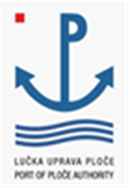 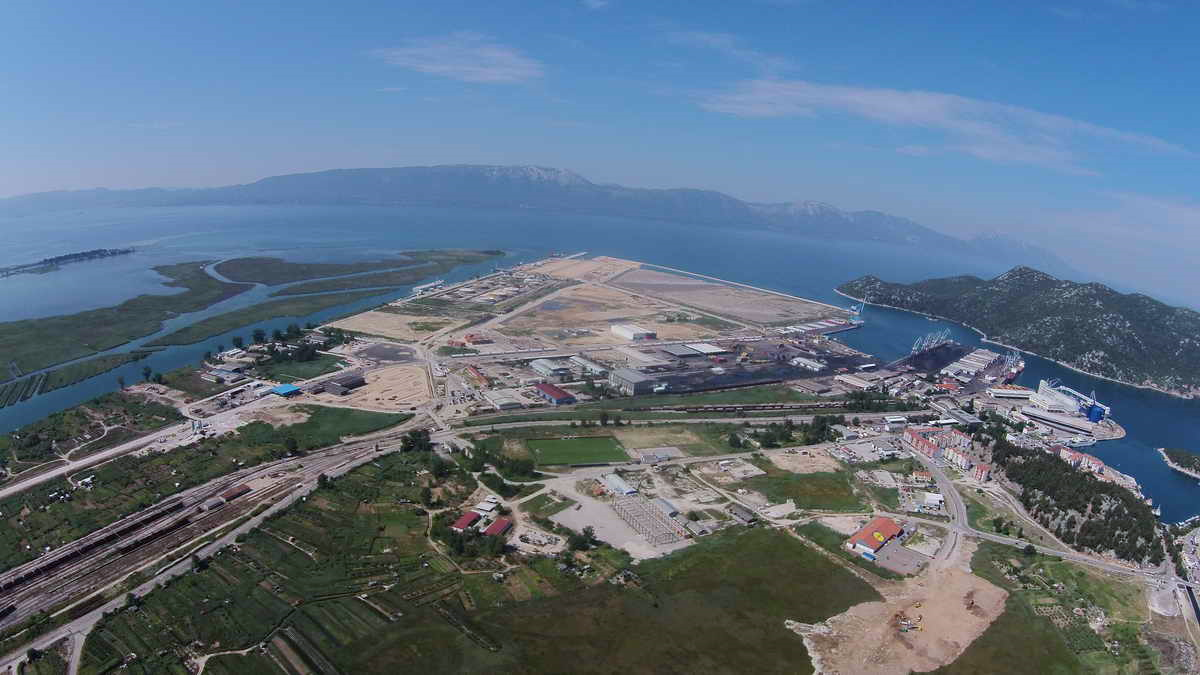 Otvoreni postupak javne nabave velike vrijednosti s ciljem sklapanja okvirnog sporazuma s jednim gospodarskim subjektomOpskrba električnom energijom za razdoblje 2022.-2024. Evidencijski broj nabave: N7/21Ploče,  rujan, 2021.A. UPUTE GOSPODARSKI SUBJEKTIMA ZA IZRADU PONUDEOPĆI PODACIPodaci o Naručitelju(dalje u tekstu: Naručitelj)Preuzimanje dokumentacije o nabaviCjelokupna Dokumentacija o nabavi sastoji se od sljedećih dijelova:Upute gospodarskim subjektima za izradu ponudeTroškovnikObrazac Izjave ESPD ObrazacDokumentacija o nabavi, od dana objave poziva na nadmetanje, može se u cijelosti preuzeti bez naknade u Elektroničkom oglasniku javne nabave Republike Hrvatske (dalje u tekstu: EOJN RH): https://eojn.nn.hr.Pravo sudjelovanjaU ovom postupku javne nabave mogu sudjelovati svi zainteresirani gospodarski subjekti bez obzira na prebivalište i sjedište podnošenjem ponude za cjelokupan predmet nabave u skladu sa zahtjevima i uvjetima iz ove Dokumentacije o nabavi.Komunikacija između Naručitelja i gospodarskih subjekataKomunikacija i svaka druga razmjena informacija između Naručitelja i gospodarskih subjekata obavlja se isključivo na hrvatskom jeziku, putem EOJN RH-a.Detaljne upute o načinu komunikacije između gospodarskih subjekata i Naručitelja u roku za dostavu ponuda putem sustava EOJN RH-a dostupne su na: https://eojn.nn.hr/Oglasnik/. U iznimnim slučajevima komunikacija se odvija putem ovlaštenog pružatelja poštanskih usluga ili druge odgovarajuće kurirske službe, elektroničke pošte, telefaksom, ili njihovim kombiniranjem s elektroničkim sredstvima.Iznimno, Naručitelj i gospodarski subjekti mogu komunicirati usmenim putem ako se ta komunikacija ne odnosi na ključne elemente postupka javne nabave, pod uvjetom da je njezin sadržaj u zadovoljavajućoj mjeri dokumentiran. Ključni elementi postupka javne nabave uključuju dokumentaciju o nabavi i ponude. Usmena komunikacija s ponuditeljima koja bi mogla znatno utjecati na sadržaj i ocjenu ponuda mora biti u zadovoljavajućoj mjeri i na prikladan način dokumentirana, primjerice sastavljanjem pisanih bilješki ili zapisnika, audiosnimki ili sažetaka glavnih elemenata komunikacije i slično.Tijekom roka za dostavu ponuda, a najkasnije tijekom  osmog (8) dana prije dana u kojem ističe rok za dostavu ponuda, gospodarski subjekti mogu putem EOJN RH-a zahtijevati dodatne informacije, objašnjenja ili izmjene u vezi s Dokumentacijom o nabavi, a Naručitelj će odgovor staviti na raspolaganje najkasnije tijekom šestog (6) dana prije dana u kojem ističe rok za dostavu ponuda u EOJN RH-u bez navođenja podataka o podnositelju zahtjeva, pod uvjetom da je zahtjev dostavljen pravodobno. Ako su za vrijeme roka za dostavu ponuda potrebne dodatne informacije, objašnjenja ili izmjene Dokumentacije o nabavi čija je važnost značajna za pripremu i dostavu prilagođenih ponuda, Naručitelj će produljiti rok za dostavu ponuda razmjerno važnosti dodatne informacije, objašnjenja ili izmjene, a najmanje 10 dana od dana slanja ispravka poziva na nadmetanje. Naručitelj će osigurati dostupnost takvih promjena svim zainteresiranim gospodarskim subjektima u EOJN RH-u. Ako je potrebno, Naručitelj će izmijeniti ili ispraviti poziv na nadmetanje.Sukob interesaSukladno članku 80. Zakona o javnoj nabavi (Narodne novine broj N120/16) (dalje u tekstu: ZJN), Lučka uprava Ploče ne smije sklopiti ugovore o javnoj nabavi sa LUKA PLOČE d.d., Trg kralja Tomislava 21, 20340 Ploče, OIB: 51228874907 (u svojstvu ponuditelja, člana zajednice ponuditelja, ili podugovaratelja odabranom ponuditelju).Postupak javne nabave i ugovor o javnoj nabaviNaručitelj za predmet nabave provodi otvoreni postupak javne nabave roba velike vrijednosti.Otvoreni postupak započinje danom slanja obavijesti o nadmetanju na objavu.Naručitelj će u ovom postupku javne nabave primijeniti pravila za provedbu postupka javne nabave velike vrijednosti te će ovaj postupak javne nabave objaviti u EOJN RH i u Službenom listu Europske unije. 
Naručitelj će na temelju provedenog postupka sklopiti okvirni sporazum s jednim gospodarskim subjektom, na razdoblje od 3 godine.Sukladno članku 150. ZJN 2016 sklopljeni okvirni sporazum ne obvezuje na sklapanje godišnjeg Ugovora o javnoj nabavi na temelju okvirnog sporazuma. Naručitelj planira sklopiti tri godišnja ugovora temeljem Okvirnog sporazuma.Prvi godišnji ugovor o javnoj nabavi planira se sklopiti neposredno na temelju izvornih uvjetaiz dokumentacije o nabavi i ponude dostavljene prije sklapanja okvirnog sporazuma.Drugi i treći godišnji ugovor o javnoj nabavi planiraju se sklopiti na temelju pisanog zahtjeva odabranom ponuditelju na dostavu ponude za sklapanje godišnjeg ugovora o javnoj nabavi.Za ovaj postupak javne nabave nije uspostavljen dinamički sustav nabave i ne provodi se elektronička dražba.Prethodno savjetovanje sa zainteresiranim gospodarskim subjektimaTemeljem članka 198. stavka 3. ZJN 2016 i članka 9. Pravilnika o planu nabave, registru ugovora, prethodnom savjetovanju i analizi tržišta u javnoj nabavi („Narodne novine“, broj 101/2017, 144/2020), Naručitelj je Nacrt Dokumentacije o nabavi, koja sadrži opis predmeta nabave, tehničke specifikacije, kriterije za kvalitativni odabir gospodarskog subjekta, kriterije za odabir ponude dana _______________.2021. godine stavilo na prethodno savjetovanje sa zainteresiranim gospodarskim subjektima u trajanju do ___________.2021. godine (min. rok iznosi 5 dana), javnom objavom u EOJN-u i na svojim internetskim stranicama http://www.ppa.hr. Tijekom savjetovanja su/nisu zaprimljeni prijedlozi ili primjedbe.Izvješće o provedenom prethodnom savjetovanju, odnosno o prihvaćenim i neprihvaćenim primjedbama i prijedlozima, objavljeno je u Elektroničkom oglasniku javne nabave Republike Hrvatske i na internetskim stranicama Naručitelja http://www.ppa.hr.PREDMET NABAVEOpis predmeta nabavePredmet nabave je Opskrba električnom energijom za razdoblje 2022.-2024.Evidencijski broj nabave je N7/21.CPV oznaka i naziv za predmet nabave je 09310000-5 Električna energija.Procijenjena vrijednost nabave iznosi 2.100.000,00 kuna bez poreza na dodanu vrijednost.Predmet nabave nije podijeljen na grupe iz razloga što predstavlja jednu jedinstvenu tehničku i tehnološku cjelinu i s odabranim ponuditeljem će sklopiti jedan okvirni sporazum za cjelovit predmet nabave. 
Predmet nabave je opskrba električnom energijom Naručitelja, sukladno opisu, opsegu i količinama određenim u Tehničkim specifikacijama, Troškovniku i Popisu obračunskih mjernih mjesta koji su sastavni dio ove Dokumentacije o nabavi.Naručitelj ima ukupno jedno (1) mjerno mjesto s predviđenom potrošnjom za tri (3) godine 2.300.000 kWh.Korištenje obnovljivih izvora energije od interesa je za Republiku Hrvatsku. Sukladno Zakonu o obnovljivim izvorima energije i visokoučinkovitoj kogeneraciji (Narodne novine, br. 100/15, 111/18), nacionalni cilj korištenja energije iz obnovljivih izvora energije je obvezatno korištenje energije iz obnovljivih izvora energije u RH u 2020. godini, a određuje se kao minimalni udio energije iz obnovljivih izvora energije u ukupnoj neposrednoj potrošnji energije koji izražen u postotku iznosi 20%. Obnovljivi izvori energije su obnovljivi nefosilni izvori energije odnosno energija vjetra, sunčeva energija, aerotermalna, geotermalna i hidrotermalna energija, energija mora, energija vodotoka, energija iz biomase, plina iz deponija otpada, plina iz postrojenja za obradu otpadnih voda i bioplina (članak 3. stavak 2. točka 36. Zakona o tržištu električne energije (Narodne novine, br. 22/13, 102/15, 68/18, 52/19)).Radi stimuliranja proizvodnje energije iz obnovljivih izvora, a kako bi ona postala konkurentnija energiji dobivenoj iz konvencionalnih izvora, te poticanja izgradnje novih izvora obnovljive energije i postizanja održivog razvoja, naručitelj je odredio da električna energija mora sadržavati minimalno 20 % električne energije iz obnovljivih izvora. Kao potvrdu ispunjenja uvjeta o podrijetlu električne energije, odabrani ponuditelj (Opskrbljivač) obvezan je po izvršenoj isporuci električne energije dostaviti Naručitelju važeću potvrdu/certifikat iz Registra jamstava podrijetla električne energije hrvatske domene (koji se vodi pri Hrvatskom operatoru tržišta energije d.o.o. (HROTE)) iz koje je razvidno da je predmetna količina električne energije isporučena korisnicima u količini (udjelu) navedenom u ponudi.Predmetni certifikat odabrani ponuditelj (Opskrbljivač) dužan je predati Naručitelju sukladno članku 19. Metodologije utvrđivanja podrijetla električne energije (Narodne novine, br. 133/14, 127/19). U slučaju nedostavljanja traženog certifikata, navedeno postupanje smatrat će se povredom ugovornih obveza, temeljem čega Naručitelj zadržava pravo poduzimanja daljnjih aktivnosti sukladno odredbama ove Dokumentacije o nabavi, te sukladno drugim pozitivnim propisima koji reguliraju predmetno područje.Uvjeti, postupci i obveze odabranog ponuditelja (Opskrbljivača) definirani su Zakonom o energiji (Narodne novine, br. 120/12, 14/14, 102/15, 68/18), Zakonom o tržištu električne energije (Narodne novine, br. 22/13, 102/15, 68/18, 52/19), Općim uvjetima za korištenje mreže i opskrbu električnom energijom (Narodne novine, br. 104/20), Zakonom o obnovljivim izvorima energije i visokoučinkovitoj kogeneraciji (Narodne novine, br. 100/15, 123/16, 131/17, 111/18) i ostalim pozitivnim propisima koji uređuju i propisuju djelatnosti obuhvaćene ovim postupkom nabave, kao i priznatim pravilima struke.Tehničke specifikacijeTEHNIČKI UVJETI:Cilj ovih tehničkih uvjeta je propisati uvjete, postupke i obaveze Ponuditelja za opskrbu električnom energijom (Opskrbljivača) sukladno Zakonu o energiji (Narodne novine, br. 120/12, 14/14, 102/15, 68/18), Zakonu o tržištu električne energije (Narodne novine, br. 22/13, 102/15, 68/18, 52/19), Općim uvjetima za korištenjem mreže i opskrbu električnom energijom (Narodne novine, br. 104/20), Zakonom o obnovljivim izvorima energije i visokoučinkovitoj kogeneraciji (Narodne novine, br. 100/15, 123/16, 131/17, 111/18), te ostalim zakonskim propisima i direktivama iz tog područja.OBRAČUNSKI ELEMENTI I NAČIN OBRAČUNAObračun električne energije izvršit će odabrani ponuditelj temeljem mjernih podataka koje će utvrditi Operator distribucijskog sustava na obračunskim mjernom mjestu navedenom u Troškovniku iz privitka ove Dokumentacije o nabavi, sukladno Općim uvjetima za korištenje mreže i opskrbu električnom energijom (Narodne novine, br. 104/20), Mrežnim pravilima distribucijskog sustava (Narodne novine, br. 74/18, 52/20) i Mrežnima pravilima prijenosnog sustava (Narodne novine, br. 67/17, 128/20).Izjava suglasnosti, u kojoj Lučka uprava Ploče daje suglasnost da potencijalni ponuditelj od Operatora distribucijskog sustava ishodi sve potrebne podatke o svim obračunskim mjernim mjestima u Lučkoj upravi Ploče, nalazi se u prilogu u PDF formatu u EOJN RH gdje se može i preuzeti.OBRAČUNSKI ELEMENTI:Radna energija (kWh) se određuje mjerenjem. Tarifne stavke za prodaju električne energije utvrđuju se obzirom na tarifni model mjernog mjesta i obzirom na doba dana i dijele se na:Dvotarifno mjerenje utroška električne energije:VT, sukladno troškovniku - po višim dnevnim tarifnim stavkama obračunava se električna energija u kWh isporučena u vremenu od 07 do 21 sat u razdoblju kada se koristi zimsko računanje vremena, odnosno od 08 do 22 sata u razdoblju kada se koristi ljetno računanje vremena,NT, sukladno troškovniku - po nižim dnevnim tarifnim stavkama obračunava se električna energija u kWh isporučena u vremenu od 21 do 07 sati slijedećeg dana u razdoblju kada se koristi zimsko računanje vremena, odnosno od 22 do 08 sati slijedećeg dana u razdoblju kada se koristi ljetno računanje vremena,Iznos troška radne energije izračunava se množenjem iznosa radne energije u kWh s odgovarajućom jediničnom cijenom kn/kWh tarifnog stavka.Radna snaga izražena u kW se određuje mjerenjem kao najveće srednje opterećenje izmjereno tijekom 15 minuta unutar mjesečnoga obračunskog razdoblja u doba više tarife. Iznos troška radne snage izračunava se množenjem iznosa radne snage s odgovarajućom tarifnom stavkom, koja se iskazuje kao jedinična cijena radne snage.Naknada za poticanje proizvodnje iz obnovljivih izvora, sukladno Odluci o naknadi za obnovljive izvore energije i visokoučinkovitu kogeneraciju (Narodne novine, br.  87/2017, 57/2020). Izračunava se množenjem naknade za obnovljive izvore energije i visokoučinkovitu kogeneraciju, odnosno naknade za poticanje proizvodnje iz obnovljivih izvora s ukupnom količinom električne energije izraženom u kWh.
Trošarina za neposlovnu uporabu, Sukladno Zakonu o trošarinama (Narodne novine, br. 106/2018 i 121/2019). Izračunava se množenjem trošarine za poslovnu uporabu električne energije s ukupnom količinom električne energije izraženom u kWh.Temeljem odredbi članka 46. Zakona o tržištu električne energije (Narodne novine, br.  22/13, 102/15, 68/18, 52/19), izabrani Opskrbljivač mora Naručitelju izdavati jedinstveni račun za električnu energiju prema natječajnom troškovniku za opskrbu električnom energijom i korištenje distribucijske i prijenosne mreže (VT, NT, prekomjerno preuzeta jalova energija, naknada za obračunsko mjerno mjesto i maksimalna preuzeta snaga u crvenom tarifnommodelu prema važećem troškovniku HEP-ODS d.o.o.). Opskrbljivač ne naplaćuje naknadu za naplatu korištenja mreže.
OBRAČUNSKO RAZDOBLJEObračunsko razdoblje za koje će Opskrbljivač obračunavati električnu energiju iznosi 30+/-3 dana, a na temelju stvarne potrošnje električne energije.TroškovnikTroškovnik je sastavni dio Dokumentacije o nabavi (DIO C.) i dostupan je zajedno s osnovnom Dokumentacijom o nabavi u EOJN RH-u (u obliku Excel datoteke: XLSX formatu). U Troškovniku koji je sastavni dio ove Dokumentacije o nabavi određena je predviđena (okvirna) količina predmeta nabave za razdoblje od tri godine, s obzirom da se zbog prirode predmeta nabave i drugih objektivnih okolnosti ne može unaprijed odrediti točna količina. Stvarno nabavljena količina predmeta nabave na temelju sklopljenog okvirnog sporazuma može biti veća ili manja od  predviđene količine.Ukupna plaćanja bez poreza na dodanu vrijednost ne smiju prelaziti procijenjenu vrijednost nabave.Ponuditelji sukladno Troškovniku iskazuju jedinične cijene i cijenu ponude. Svi troškovi i eventualni popusti uračunavaju se u cijenu ponude (cijena ponude je cijena isporuke bez PDV-a). Ponuditeljima nije dopušteno mijenjati tekst Troškovnika. Sve stavke Troškovnika trebaju biti ispunjene: jedinična cijena, ukupna cijena bez PDV-a za 1 (jednu) i za 3 (tri) godine, iznos PDVa za 1 (jednu) i za 3 (tri) godine, te sveukupnu cijenu ponude s PDV-om za 1 (jednu) i za3 (tri) godine.U cijenu ponude moraju biti uračunati svi troškovi otkupa električne energije proizvedene iz proizvodnih postrojenja koja koriste obnovljive izvore energije i kogeneracijskih postrojenja. Ponuditelj ne zadržava pravo da naručitelju pored cijena električne energije na računu odvojeno zaračuna i odgovarajući dio cijene koju ponuditelj plaća na temelju obaveznog otkupa električne energije proizvedene iz proizvodnih postrojenja koja koriste obnovljive izvore energije i kogeneracijskih postrojenja.Prilikom popunjavanja Troškovnika ponuditelj cijenu stavke izračunava kao umnožak količine stavke i jedinične cijene stavke. Ukoliko određenu stavku troškovnika ponuditelj neće naplaćivati, odnosno, ukoliko ju nudi besplatno ili je ista uračunata u cijenu neke druge stavke, ponuditelj je u troškovniku za istu stavku obvezan upisati iznos „0,00“.Ukoliko ponuditelj ne popuni troškovnik ili izmijeni troškovnik koji se nalazi u prilogu dokumentacije o nabavi (promijeni tekstualni opis, jedinicu mjere ili količinu stavke) smatrat će se da njegova ponuda nije sukladna dokumentaciji o nabavi, odnosno, da je nepravilna. Takvu ponudu naručitelj će odbiti na temelju rezultata pregleda i ocjene.Mjesto izvršenja ugovoraMjesto isporuke električne energije je mjerno mjesto Naručitelja, navedeno u Popisu obračunskih mjernih mjesta u Troškovniku.Uključivanje novih mjernih mjesta ili isključivanje mjernih mjesta vršit će se sukladno Općim uvjetima za korištenje mreže i opskrbu električnom energijom, temeljem dojave naručitelja.Rok izvršenja okvirnog sporazuma i ugovora temeljem okvirnog sporazuma 
Izvršnošću Odluke o odabiru nastaje Okvirni sporazum s jednim gospodarskim subjektom. Okvirni sporazum sklopit će se u pisanom obliku. Okvirni sporazum zaključuje se na vrijeme od 3 (tri) godine (od 01. siječnja 2022. godine do 31. prosinca 2024. godine). Na temelju okvirnog sporazuma, ugovorne strane sklopit će u pisanom obliku tri pojedinačna ugovora o javnoj nabavi, svaki na razdoblje od 12 mjeseci.Odabrani ponuditelj obvezan je započeti s pružanjem isporuke robe od 01.siječnja 2022. godine, po prethodno sklopljenom prvom (od ukupno tri) godišnja ugovora.Traži se neprekidna opskrba tijekom cijelog razdoblja važenja ugovora osim u slučajevima više sile kako je propisano odredbama Zakona o energiji (Narodne novine, br. 120/12, 14/14, 102/15, 68/18).Početak isporuke predmeta nabave je po potpisu ugovora i nakon što opskrbljivač od Operatora distribucijskog sustava zaprimi pisanu suglasnost o usklađenosti ugovora.OSNOVE ZA ISKLJUČENJE GOSPODARSKOG SUBJEKTANepostojanje osnova za isključenje dokazuje samostalno svaki gospodarski subjekt iz zajednice gospodarskih subjekata, podugovaratelj i/ili gospodarski subjekt na čiju se sposobnost gospodarski subjekt oslonio radi dokazivanja kriterija za odabir.Ako Naručitelj utvrdi da postoji osnova za isključenje podugovaratelja odnosno subjekta na čiju se sposobnost oslonio radi dokazivanja kriterija za odabir, zahtijevat će od gospodarskog subjekta da zamijeni toga podugovaratelja odnosno subjekta na čiju se sposobnost oslonio.Za potrebe dokazivanja nepostojanja osnova za isključenje, gospodarski subjekt u ponudi dostavlja ispunjen ESPD obrazac (Dio III. Osnove za isključenje, Odjeljak A: Osnove povezane s kaznenim presudama i Odjeljak B: Osnove povezane s plaćanjem poreza ili doprinosa za socijalno osiguranje) za sve gospodarske subjekte u ponudi. Gospodarski subjekti u svojoj ponudi ne trebaju dostavljati dokumente kojima se potvrđuju navodi iz ESPD obrasca.KažnjavanostNaručitelj će isključiti gospodarskog subjekta iz postupka javne nabave ako utvrdi da:je gospodarski subjekt koji ima poslovni nastan u Republici Hrvatskoj ili osoba koja je član upravnog, upravljačkog ili nadzornog tijela ili ima ovlasti zastupanja, donošenja odluka ili nadzora toga gospodarskog subjekta i koja je državljanin Republike Hrvatske osuđena pravomoćnom presudom za:a) sudjelovanje u zločinačkoj organizaciji, na temeljučlanka 328. (zločinačko udruženje) i članka 329. (počinjenje kaznenog djela u sastavu zločinačkog udruženja) Kaznenog zakonačlanka 333. (udruživanje za počinjenje kaznenih djela), iz Kaznenog zakona (»Narodne novine«, br. 110/97., 27/98., 50/00., 129/00., 51/01., 111/03., 190/03., 105/04., 84/05., 71/06., 110/07., 152/08., 57/11., 77/11. i 143/12.)b) korupciju, na temeljučlanka 252. (primanje mita u gospodarskom poslovanju), članka 253. (davanje mita u gospodarskom poslovanju), članka 254. (zlouporaba u postupku javne nabave), članka 291. (zlouporaba položaja i ovlasti), članka 292. (nezakonito pogodovanje), članka 293. (primanje mita), članka 294. (davanje mita), članka 295. (trgovanje utjecajem) i članka 296. (davanje mita za trgovanje utjecajem) Kaznenog zakonačlanka 294.a (primanje mita u gospodarskom poslovanju), članka 294.b (davanje mita u gospodarskom poslovanju), članka 337. (zlouporaba položaja i ovlasti), članka 338. (zlouporaba obavljanja dužnosti državne vlasti), članka 343. (protuzakonito posredovanje), članka 347. (primanje mita) i članka 348. (davanje mita) iz Kaznenog zakona (»Narodne novine«, br. 110/97., 27/98., 50/00., 129/00., 51/01., 111/03., 190/03., 105/04., 84/05., 71/06., 110/07., 152/08., 57/11., 77/11. i 143/12.)c) prijevaru, na temeljučlanka 236. (prijevara), članka 247. (prijevara u gospodarskom poslovanju), članka 256. (utaja poreza ili carine) i članka 258. (subvencijska prijevara) Kaznenog zakonačlanka 224. (prijevara), članka 293. (prijevara u gospodarskom poslovanju) i članka 286. (utaja poreza i drugih davanja) iz Kaznenog zakona (»Narodne novine«, br. 110/97., 27/98., 50/00., 129/00., 51/01., 111/03., 190/03., 105/04., 84/05., 71/06., 110/07., 152/08., 57/11., 77/11. i 143/12.)d) terorizam ili kaznena djela povezana s terorističkim aktivnostima, na temeljučlanka 97. (terorizam), članka 99. (javno poticanje na terorizam), članka 100. (novačenje za terorizam), članka 101. (obuka za terorizam) i članka 102. (terorističko udruženje) Kaznenog zakonačlanka 169. (terorizam), članka 169.a (javno poticanje na terorizam) i članka 169.b (novačenje i obuka za terorizam) iz Kaznenog zakona (»Narodne novine«, br. 110/97., 27/98., 50/00., 129/00., 51/01., 111/03., 190/03., 105/04., 84/05., 71/06., 110/07., 152/08., 57/11., 77/11. i 143/12.)e) pranje novca ili financiranje terorizma, na temeljučlanka 98. (financiranje terorizma) i članka 265. (pranje novca) Kaznenog zakonačlanka 279. (pranje novca) iz Kaznenog zakona (»Narodne novine«, br. 110/97., 27/98., 50/00., 129/00., 51/01., 111/03., 190/03., 105/04., 84/05., 71/06., 110/07., 152/08., 57/11., 77/11. i 143/12.)f) dječji rad ili druge oblike trgovanja ljudima, na temeljučlanka 106. (trgovanje ljudima) Kaznenog zakonačlanka 175. (trgovanje ljudima i ropstvo) iz Kaznenog zakona (»Narodne novine«, br. 110/97., 27/98., 50/00., 129/00., 51/01., 111/03., 190/03., 105/04., 84/05., 71/06., 110/07., 152/08., 57/11., 77/11. i 143/12.), ilije gospodarski subjekt koji nema poslovni nastan u Republici Hrvatskoj ili osoba koja je član upravnog, upravljačkog ili nadzornog tijela ili ima ovlasti zastupanja, donošenja odluka ili nadzora toga gospodarskog subjekta i koja nije državljanin Republike Hrvatske pravomoćnom presudom osuđena za kaznena djela iz točke 1. podtočaka od a) do f) ovoga stavka i za odgovarajuća kaznena djela koja, prema nacionalnim propisima države poslovnog nastana gospodarskog subjekta, odnosno države čiji je osoba državljanin, obuhvaćaju razloge za isključenje iz članka 57. stavka 1. točaka od (a) do (f) Direktive 2014/24/EU.U slučaju da Naručitelj traži provjeru informacija navedenih u ESPD-u, Naručitelj će prihvatiti sljedeće  dokumente kao dovoljan dokaz da ne postoje osnove za isključenje gospodarskog subjekta iz ove točke: Izvadak iz kaznene evidencije ili drugog odgovarajućeg registra ili, ako to nije moguće, jednakovrijedni dokument nadležne sudske ili upravne vlasti u državi poslovnog nastana gospodarskog subjekta, odnosno državi čiji je osoba državljanin, kojim se dokazuje da ne postoje navedene osnove za isključenje.Ako se u državi poslovnog nastana gospodarskog subjekta, odnosno državi čiji je osoba državljanin ne izdaju takvi dokumenti ili ako ne obuhvaćaju sve okolnosti, oni mogu biti zamijenjeni izjavom pod prisegom ili, ako izjava pod prisegom prema pravu dotične države ne postoji, izjavom davatelja s ovjerenim potpisom kod nadležne sudske ili upravne vlasti, javnog bilježnika ili strukovnog ili trgovinskog tijela u državi poslovnog nastana gospodarskog subjekta, odnosno državi čiji je osoba državljanin. Izjavu iz ove točke Dokumentacije o nabavi može dati osoba po zakonu ovlaštena za zastupanje gospodarskog subjekta za gospodarski subjekt i za sve osobe koje je potrebno navesti u predmetnoj Izjavi, a koje su članovi upravnog, upravljačkog ili nadzornog tijela ili imaju ovlasti zastupanja, donošenja odluka ili nadzora gospodarskog subjekta.Neplaćeni porezi i doprinosiNaručitelj će isključiti gospodarskog subjekta iz postupka nabave ako gospodarski subjekt nije ispunio obvezu plaćanja dospjelih poreznih obveza i obveza za mirovinsko i zdravstveno osiguranje:u Republici Hrvatskoj, ako gospodarski subjekt ima poslovni nastan u Republici Hrvatskoj, iliu Republici Hrvatskoj i u državi poslovnog nastana gospodarskog subjekta, ako gospodarski subjekt nema poslovni nastan u Republici Hrvatskoj,osim ako mu prema posebnom propisu plaćanje tih obveza nije dopušteno ili je odobrena odgoda plaćanja.U slučaju da Naručitelj traži provjeru informacija navedenih u ESPD-u, Naručitelj će prihvatiti sljedeće  dokumente kao dovoljan dokaz da ne postoje osnove za isključenje gospodarskog subjekta iz ove točke: Potvrdu porezne uprave ili drugog nadležnog tijela u državi poslovnog nastana gospodarskog subjekta kojom se dokazuje da ne postoje navedene osnove za isključenje.Ako se u državi poslovnog nastana gospodarskog subjekta, odnosno državi čiji je osoba državljanin, ne izdaju takvi dokumenti ili ako ne obuhvaćaju sve okolnosti obuhvaćene ovom točkom, oni mogu biti zamijenjeni izjavom pod prisegom ili, ako izjava pod prisegom prema pravu dotične države ne postoji, izjavom davatelja s ovjerenim potpisom kod nadležne sudske ili upravne vlasti, javnog bilježnika, ili strukovnog ili trgovinskog tijela u državi poslovnog nastana gospodarskog subjekta, odnosno državi čiji je osoba državljanin.Odredbe o „samokorigiranju“Gospodarski subjekt kod kojeg su ostvarene navedene osnove za isključenje može Naručitelju dostaviti dokaze o mjerama koje je poduzeo kako bi dokazao svoju pouzdanost bez obzira na postojanje relevantne osnove za isključenje.Nadalje, takav gospodarski subjekt  u ESPD obrascu u dijelu III: Osnove za isključenje, odjeljak A: Osnove povezane s kaznenim presudama, navodi da li je poduzeo mjere kako bi dokazao svoju pouzdanost bez obzira na postojanje relevantne osnove za isključenje, te opisuje poduzete mjere vezano uz „samokorigiranje“.Poduzimanje mjera gospodarski subjekt dokazuje:plaćanjem naknade štete ili poduzimanjem drugih odgovarajućih mjera u cilju plaćanja naknade štete prouzročene kaznenim djelom ili propustom,aktivnom suradnjom s nadležnim istražnim tijelima radi potpunog razjašnjenja činjenica i okolnosti u vezi s kaznenim djelom ili propustom,odgovarajućim tehničkim, organizacijskim i kadrovskim mjerama radi sprječavanja daljnjih kaznenih djela ili propusta.Mjere koje je poduzeo gospodarski subjekt ocjenjuju se uzimajući u obzir težinu i posebne okolnosti kaznenog djela ili propusta te je obvezan obrazložiti razloge prihvaćanja ili neprihvaćanja mjera.Naručitelj neće isključiti gospodarskog subjekta iz postupka javne nabave ako je ocijenjeno da su poduzete mjere primjerene.Gospodarski subjekt kojem je pravomoćnom presudom određena zabrana sudjelovanja u postupcima javne nabave ili postupcima davanja koncesija na određeno vrijeme nema pravo korištenja ove mogućnosti do isteka roka zabrane u državi u kojoj je presuda na snazi.Razdoblje isključenja gospodarskog subjekta kod kojeg su ostvarene osnove za isključenje iz točke 3.1. ove Dokumentacije o nabavi iz postupka javne nabave je pet godina od dana pravomoćnosti presude, osim ako pravomoćnom presudom nije određeno drukčije.KRITERIJ ZA ODABIR GOSPODARSKOG SUBJEKTA (UVJETI SPOSOBNOSTI)Za potrebe utvrđivanja sposobnosti iz ove točke gospodarski subjekt u ponudi dostavlja ispunjeni obrazac ESPD (Dio IV. Kriteriji za odabir). Gospodarski subjekti u svojoj ponudi ne trebaju dostavljati dokumente kojima se potvrđuju navodi iz ESPD obrasca.Gospodarski subjekt može se, radi dokazivanja ispunjavanja kriterija za odabir gospodarskog subjekta, a koji se odnose na ekonomsku i financijsku sposobnosti, te tehničku i stručnu sposobnost, osloniti na sposobnost drugih subjekata, bez obzira na pravnu prirodu njihova međusobnog odnosa. Profesionalnu sposobnost gospodarski subjekt ne može dokazati oslanjajući se na sposobnost drugog subjekta pa niti na podugovaratelja.Na sposobnost drugih subjekata, radi dokazivanja ispunjavanja kriterija koji su vezani uz obrazovne i stručne kvalifikacije ili uz relevantno iskustvo, gospodarski subjekt može se osloniti samo ako će ti subjekti izvoditi radove ili pružati usluge za koje se ta sposobnost traži. Ako se gospodarski subjekt oslanja na sposobnost drugih subjekata radi dokazivanja ispunjavanja kriterija ekonomske i financijske sposobnosti, solidarno odgovaraju za izvršenje ugovora.Ako se gospodarski subjekt oslanja na sposobnost drugih subjekata, mora dokazati  Naručitelju da će imati na raspolaganju potrebne resurse za izvršenje ugovora. Tada je ponuditelj do trenutka potpisivanja ugovora dužan dostaviti Naručitelju potpisan i ovjeren ugovor ili sporazum između njega i drugog subjekta, ili izjavu iz koje je vidljivo koji se resursi međusobno ustupaju.U slučaju nedostavljanja navedene Izjave o stavljanju resursa na raspolaganje ili Ugovora/sporazuma o poslovnoj/tehničkoj suradnji, Naručitelj će poništiti odluku o odabiru i odabrati prvog po redu sljedećeg ponuditelja koji je dostavio ekonomski najpovoljniju ponudu.Izjava o stavljanju resursa na raspolaganje ili Ugovor/sporazum o poslovno/tehničkoj suradnji mora minimalno sadržavati: naziv i sjedište gospodarskog subjekta koji ustupa resurse te naziv i sjedište ponuditelja kojemu ustupa resurse, jasno i točno navedene resurse koje stavlja na raspolaganje te način na koji se stavljaju na raspolaganje u svrhu izvršenja ugovora, naziv predmeta ove javne nabave za koji se resursi stavljaju na raspolaganje, potpis ovlaštene osobe gospodarskog subjekta koji stavlja resurse na raspolaganje, odnosno u slučaju Ugovora/sporazuma o poslovnoj suradnji potpis i pečat ugovornih strana.Naručitelj će od gospodarskog subjekta zahtijevati da zamijeni gospodarski subjekt na čiju se sposobnost oslonio radi dokazivanja kriterija za odabir ako utvrdi da taj gospodarski subjekt ne udovoljava relevantnim kriterijima za odabir gospodarskog subjekta.Pod istim uvjetima, zajednica gospodarskih subjekata može se osloniti na sposobnost članova zajednice ili drugih subjekata.Sposobnost za obavljanje profesionalne djelatnostiGospodarski subjekt mora dokazati svoj upis u sudski, obrtni, strukovni ili drugi odgovarajući registar države sjedišta gospodarskog subjekta. Za potrebe utvrđivanja gore navedenog, gospodarski subjekt u ponudi dostavlja ispunjeni ESPD obrazac (Dio IV. Kriteriji za odabir, odjeljak A: Sposobnost za obavljanje profesionalne djelatnosti: točka 1) za sve gospodarske subjekte u ponudi.U slučaju da Naručitelj traži provjeru informacija navedenih u ESPD-u, sposobnost za obavljanje profesionalne djelatnosti gospodarskog subjekta iz ove točke dokazuje se:Izvatkom iz sudskog, obrtnog, strukovnog ili drugog odgovarajućeg registra koji se vodi u državi članici poslovnog nastana gospodarskog subjekta. Ako se u državi poslovnog nastana gospodarskog subjekta ne izdaju takvi dokumenti ili ako ne obuhvaćaju sve okolnosti, oni mogu biti zamijenjeni izjavom pod prisegom ili, ako izjava pod prisegom prema pravu dotične države ne postoji, izjavom davatelja s ovjerenim potpisom kod nadležne sudske ili upravne vlasti, javnog bilježnika ili strukovnog ili trgovinskog tijela u državi poslovnog nastana gospodarskog subjekta, odnosno državi čiji je osoba državljanin.Tehnička i stručna sposobnostGospodarski subjekt mora dokazati da je u u godini u kojoj je započeo postupak javne nabave i tijekom tri godine koje prethode toj godini uredno ispunio  ugovorne obveze za najmanje jedan, a najviše tri ugovora istih ili sličnih predmetu nabave čija ukupna zbrojena vrijednost ne smije biti manja od procijenjene vrijednosti nabave za godinu dana odnosno mora biti jednaka ili veća od 700.000 kuna Za potrebe utvrđivanja okolnosti iz ove točke gospodarski subjekt u ponudi dostavlja za sebe i/ili za gospodarski/e subjekt/e na čiju se sposobnost oslanja (ako je primjenjivo) ispunjeni ESPD obrazac (Dio IV. Kriteriji za odabir gospodarskog subjekta, odjeljak C: Tehnička i stručna sposobnost, točka 1b) i točku 10. (ako je primjenjivo).U slučaju da Naručitelj traži provjeru informacija navedenih u ESPD-u, tehnička i stručna sposobnost iz ove točke dokazuje se:Popisom glavnih isporuka robe izvršenih u 2018., 2019., 2020. i 2021. godini koji sadrži podatke o vrijednosti robe (u HRK bez PDV-a), datum i naziv druge ugovorne strane. Napomene: Ako je gospodarski subjekt isporučio robu kao dio ugovora u koji su bile uključene i druge vrste isporuke roba koje nisu vezane uz predmet nabave, obavezno treba navesti podatke o robama vezanim uz predmet nabave, a koje je gospodarski subjekt izvršio samostalno.Ako je gospodarski subjekt izvršio dio ugovora, obvezno treba navesti podatke o robama vezanim uz predmet nabave koje se odnose samo na dio ugovora koji je gospodarski subjekt izvršio.Europska jedinstvena Dokumentacija o nabavi (ESPD)Gospodarski subjekt obvezno u svojoj ponudi, kao njezin sastavni dio prilaže popunjenu Europsku jedinstvenu Dokumentaciju o nabavi (European Single Procurement Document,  dalje u tekstu: ESPD).ESPD obrazac (iz dijela D. ove Dokumentaciji o nabavi) je ažurirana formalna izjava gospodarskog subjekta koja služi kao preliminarni dokaz umjesto potvrda koje izdaju tijela javne vlasti ili treće strane, a kojima se potvrđuje da taj gospodarski subjekt:nije u jednoj od situacija zbog koje se gospodarski subjekt isključuje, a koje su navedene u ovoj Dokumentaciji o nabavi (osnove za isključenje)ispunjava tražene kriterije za odabir gospodarskog subjekta (uvjeti sposobnosti) navedene u ovoj Dokumentacije o nabaviNaručitelj ističe da gospodarski subjekti u svojoj ponudi ne trebaju dostavljati dokumente kojima se potvrđuju navodi iz ESPD obrasca.Gospodarski subjekt koji sudjeluje sam i ne oslanja se na sposobnosti drugih subjekata kako bi ispunio kriterije za odabir dužan je ispuniti jedan ESPD.Gospodarski subjekt koji sudjeluje sam, ali se oslanja na sposobnosti najmanje jednog drugog subjekta mora osigurati da naručitelj zaprimi njegov ESPD zajedno sa zasebnim ESPD-om u kojem su navedeni relevantni podaci (vidjeti Dio II., Odjeljak C) za svaki subjekt na koji se oslanja.Gospodarski subjekt koji namjerava dati bilo koji dio ugovora u podugovor trećim osobama mora osigurati da naručitelj zaprimi njegov ESPD zajedno sa zasebnim ESPD-om u kojem su navedeni relevantni podaci (vidjeti Dio II., Odjeljak D) za svakog podugovaratelja na čije se sposobnosti gospodarski subjekt ne oslanja.Zajednica gospodarskih subjekata, uključujući privremena udruženja, koji zajedno sudjeluju u postupku nabave, nužno će dostaviti zaseban ESPD u kojem su utvrđeni podaci zatraženi na temelju dijelova II. – V. za svaki gospodarski subjekt koji sudjeluje u postupku.Gospodarski subjekt ispunjava ESPD obrazac popunjavanjem traženih polja i to:U Dijelu I upisuju se podaci o postupku i Naručitelju.U Dijelu II kod navođenja podataka o tome je li gospodarski subjekt mikropoduzeće, malo ili srednje poduzeće, podatak se unosi sukladno napomeni u obrascu i služi isključivo u statističke svrhe.U Dijelu II podaci pod B: Podaci o zastupnicima gospodarskog subjekta ispunjavaju se isključivo ako gospodarski subjekt koji dostavlja ESPD obrazac ima, za potrebe konkretnog postupka nabave, osobu ovlaštenu za zastupanje različitu od osobe navedene u sudskom registru (npr. na temelju punomoći i sl.).U Dijelu II gospodarski subjekti su dužni pod C: Podaci o oslanjanju na sposobnosti drugih subjekata navesti oslanja li se na sposobnost drugih subjekata te, ukoliko se oslanja navesti u toj rubrici i podatak o nazivu i sjedištu/adresi subjekta na čiju se sposobnost oslanja kao i naznaku relevantnog uvjeta sposobnosti iz dokumentacije o nabavi glede kojeg se ponuditelj oslanja na tog gospodarskog subjekta navođenjem relevantne točke dokumentacije o nabavi.U ovom dijelu navode se svi subjekti na čiju se sposobnost ponuditelj oslanja, neovisno o tome radi li se o članovima zajednice gospodarskih subjekata, podugovarateljima ili trećim subjektima.U Dijelu II gospodarski subjekti su dužni pod D: Podaci o podugovarateljima na čije se sposobnosti gospodarski subjekt ne oslanja navesti podatke (naziv/tvrtku, sjedište/adresu i OIB) o podugovarateljima na čiju se sposobnost ne oslanjaju.U Dijelu III: Osnove za isključenje: odjeljak A - Osnove povezane s kaznenim presudama i odjeljak B - Osnove povezane s plaćanjem poreza ili doprinosa za socijalno osiguranje.U Dijelu IV.: Kriteriji za odabir gospodarskog subjekta: odjeljak A – Sposobnost za obavljanje profesionalne djelatnosti (točka 1.); odjeljak C – Tehnička i stručna sposobnost (točke 1b) i 10.)Dio VI. Završne izjaveESPD obrazac nije potrebno potpisivati, a dostavlja se kako sastavni dio ponude.U ESPD navode se izdavatelji popratnih dokumenata te ona sadržava izjavu da će gospodarski subjekt moći, na zahtjev i bez odgode, Naručitelju dostaviti te dokumente.Ako Naručitelj može dobiti popratne dokumente izravno, pristupanjem bazi podataka, gospodarski subjekt u ESPD navodi podatke koji su potrebni u tu svrhu, npr. internetska adresa baze podataka, svi identifikacijski podaci i izjava o pristanku, ako je potrebno.Provjera gospodarskih subjekataNaručitelj može u bilo kojem trenutku tijekom postupka javne nabave, ako je to potrebno za pravilno provođenje postupka, provjeriti informacije navedene u ESPD obrascu kod nadležnog tijela za vođenje službene evidencije o tim podacima sukladno posebnom propisu i zatražiti izdavanje potvrde o tome, uvidom u popratne dokumente ili dokaze koje već posjeduje, ili izravnim pristupom elektroničkim sredstvima komunikacije besplatnoj nacionalnoj bazi podataka.Ako se ne može obaviti provjera ili ishoditi potvrda, Naručitelj može zahtijevati od gospodarskog subjekta da u primjerenom roku, ne kraćem od 5 dana, dostavi sve ili dio popratnih dokumenata ili dokaza.Naručitelj će prije donošenja odluke u ovom postupku javne nabave od gospodarskog subjekta koji je podnio ponudu, zatražiti da u primjerenom roku, ne kraćem od 5 dana, dostavi sve ili dio ažuriranih popratnih dokumenata ili dokaza, radi provjere okolnosti navedenih u ESPD-u, osim ako već posjeduje te dokumente.Naručitelj može pozvati gospodarske subjekte da nadopune ili objasne zaprimljene ažurirane popratne dokumente koji se odnose na osnove za isključenje i tražene kriterije (uvjete sposobnosti).Ažurirani popratni dokument je svaki dokument u kojem su sadržani podaci važeći te odgovaraju stvarnom činjeničnom stanju u trenutku dostave Naručitelju te dokazuju ono što je gospodarski subjekt naveo u ESPD-u. Smatra se da su dokumenti iz članka 265. stavka 1. točke 1. ZJN 2016 ažurirani ako nisu stariji više od šest mjeseci od dana početka postupka javne nabave.Smatra se da su dokumenti iz članka 265. stavka 1. točke 2. i 3. i stavka 2. ZJN 2016 ažurirani ako nisu stariji od dana početka postupka javne nabave.Navedeni dokumenti moraju biti na hrvatskom jeziku i latiničnom pismu. Ukoliko je gospodarski subjekt registriran izvan Republike Hrvatske ili je izvorni dokument na stranom jeziku, uz prilaganje dokumenta na stranom jeziku, gospodarski subjekt je dužan uz svaki dokument priložiti i prijevod ovlaštenog prevoditelja na hrvatski jezik.Naručitelj će dostavu izvornika dokumenata ili dokaza zatražiti putem sustava EOJN RH- modul Pojašnjenja/upotpunjavanje elektronički dostavljenih ponuda. U tom slučaju dokumenti se dostavljaju u papirnatom obliku.Ako najpovoljniji gospodarski subjekt u ostavljenom roku ne dostavi sve tražene dokumente i/ili ne dokaže da ispunjava uvjete koje je Naručitelj odredio, Naručitelj će isključiti takvog gospodarskog subjekta, odnosno odbiti njegovu ponudu. U tom slučaju Naručitelj će ponovo izvršiti rangiranje ponuda prema kriteriju za odabir ne uzimajući u obzir ponudu gospodarskog subjekta kojeg je isključio odnosno gospodarskog subjekta čiju je ponudu odbio te pozvati novog najpovoljnijeg gospodarskog subjekta da dostavi traženo, ili poništiti postupak javne nabave, ako postoje razlozi za poništenje.PODACI O PONUDIPri izradi ponude gospodarski subjekt mora se pridržavati zahtjeva i uvjeta iz Dokumentacije o nabavi i svih njenih priloga te ne smije ni na koji način mijenjati i nadopunjavati tekst Dokumentacije o nabavi.Gospodarski subjekt treba proučiti sve upute, izjave, obrasce i ostale pojedinosti iz Dokumentacije o nabavi.Nije dozvoljeno nuđenje alternativnih ponuda, varijanti ili inačica ponude.Sadržaj ponudePonuda mora sadržavati:Ponudbeni list i sadržaj s popisom priloženih dokumenata ponude Popunjen obrazac Troškovnika (excel radna knjiga) (DIO B.)Popunjen ESPD obrazac (jedan ili više u skladu s uvjetima iz ove Dokumentacije o nabavi) (DIO D.) za Ponuditelja, a u slučaju Zajednice ponuditelja za svakog pojedinog člana Zajednice ponuditelja, u slučaju angažiranja podugovaratelja za svakog podugovaratelja i za svaki gospodarski subjekt na čiju se sposobnost oslanja Ponuditelj ili Zajednica ponuditeljaJamstvo za ozbiljnost ponude (zadužnica, bjanko zadužnica ili dokaz o uplati novčanog pologa)Izjavu (DIO C.) da će Naručitelju dostaviti:a) prilikom sklapanja okvirnog sporazuma izvornik ili ovjerenu presliku važeće dozvole za obavljanje energetske djelatnosti: opskrba električnom energijom, izdane od Hrvatske energetskeregulatorne agencije (HERA) sukladno Zakonu o energiji (Narodne novine, br.  120/12, 14/14, 102/15, 68/18).b) prilikom sklapanja okvirnog sporazuma izvornik ili ovjerenu presliku važećeg ugovora o sudjelovanju na tržištu električne energije kojim se reguliraju prava i obveze između ponuditelja (Opskrbljivača) i Operatora tržišta, sklopljenog temeljem članka 19. Pravila organiziranja tržišta električne energije (Narodne novine, br. 107/19, 36/20).c) nakon izvršenja Ugovora o javnoj nabavi robe, do 30.04. tekuće godine za isporučenu električnu energiju u prethodnoj godini važeći certifikat izdan od strane certifikacijskog tijela ili drugog neovisnog tijela kojim se potvrđuje da je predmetna električna energija isporučena u količini (udjelu) navedenoj u ponudi sukladno članku 19. Metodologije utvrđivanja podrijetla električne energije (Narodne novine, br.  133/14, 127/19);Izjavu daje ovlaštena osoba ponuditelja sukladno sadržaju obrasca iz dijela C. Dokumentacije o nabavi.Način izrade ponudeGospodarski subjekti kreiraju ponudu u EOJN RH-u sukladno smjernicama i uputama za primjenu elektroničke javne nabave u EOJN RH-u:  https://help.nn.hr/support/solutions/articles/5000516668-e-nabava-korisničkipriručnici. Ponude se izrađuju bez naknade.Ponuda se zajedno s pripadajućom dokumentacijom izrađuje na hrvatskom jeziku i latiničnom pismu. Sva ostala dokumentacija koja se prilaže uz ponudu mora biti na hrvatskom jeziku. Dio dokumentacije može biti i na nekom drugom jeziku, ali se u tom slučaju obavezno prilaže prijevod na hrvatski jezik navedenog dokumenta, koji ne mora biti ovjeren od strane ovlaštenog sudskog tumača. Naručitelj zadržava pravo, u slučaju nejasnoća u postupku pregleda i ocjena ponuda, zatražiti pojašnjenje od ponuditelja i/ili ovlašteni prijevod ukoliko isto ocijeni potrebnim.Iznimno, prijevod na hrvatski jezik nije potreban za izraze na nekom drugom jeziku koji imaju međunarodnu i višejezičnu primjenu te za iste nema adekvatan prijevod na hrvatski jezik.Dio ponude koji gospodarski subjekt sukladno posebnim propisima želi označiti poslovnom tajnom  mora se prilikom pripreme ponude označiti poslovnom tajnom  i u sustavu EOJN RH-a priložiti kao  zaseban dokument, odvojeno od dijelova koji se ne smatraju tajnim. Gospodarski subjekt dužan je u uvodnom dijelu dokumenta kojeg  označi  poslovnom tajnom,  navesti pravnu osnovu na temelju kojih su ti podaci tajni.Ponuda dostavljena elektroničkim sredstvima komunikacije putem EOJN RH-a obvezuje ponuditelja u roku valjanosti ponude neovisno o tome je li potpisana ili nije te naručitelj ne smije odbiti takvu ponudu samo zbog toga razloga.Izmjena/dopuna elektroničke ponudeU roku za dostavu ponude gospodarski subjekt može izmijeniti svoju ponudu, nadopuniti je ili od nje odustati.Prilikom izmjene ili dopune ponude, gospodarski subjekt dužan je učitati novu verziju pojedinog dokumenta ponude kojeg mijenja/ dopunjuje na način da preko prethodno učitanog dokumenta ponude koji je predan u ponudi, učita izmijenjenu/ dopunjenu verziju. Odustajanje od ponude gospodarski subjekt obavlja na isti način kao i predaju ponude, u EOJN RH-u, odabirom na mogućnost „Odustajanje".Zajednica gospodarskih subjekataZajednica gospodarskih subjekata (fizičke ili pravne osobe, uključujući podružnice, ili javna tijela ili zajednice tih osoba ili tijela) je svako privremeno udruživanje gospodarskih subjekata koje na tržištu nudi izvođenje radova ili posla, isporuku robe ili pružanje usluga.Više gospodarskih subjekata može se udružiti i dostaviti zajedničku ponudu, neovisno o uređenju njihovog međusobnog odnosa.Gospodarski subjekt koji je samostalno podnio ponudu ne smije istodobno sudjelovati u zajedničkoj ponudi.Naručitelj ne zahtjeva od zajednice gospodarskih subjekata određeni pravni oblik u trenutku dostave ponude, ali će zahtijevati da ima određeni pravni oblik nakon sklapanja ugovora u mjeri u kojoj je to nužno za uredno izvršenje tog ugovora.Navedeni akt mora biti potpisan i ovjeren (samo ukoliko se u zemlji poslovnog nastana koristi pečat) od svih članova Zajednice. Navedenim pravnim aktom se trebaju riješiti međusobni odnosi članova Zajednice vezani uz izvršavanje ugovora o javnoj nabavi, primjerice – dostava jamstva za uredno izvršenje ugovora o javnoj nabavi, dijelovi ugovora koje će izvršavati svaki član Zajednice, obveze svakog člana Zajednice u ispunjenju ugovora o javnoj nabavi, obavještavanje Naručitelja o promjenama vezanim uz potpisnike ugovora o javnoj nabavi, način odvijanja komunikacije (koji član Zajednice na koji e-mail, fax i slično), način sklapanja ugovora i potpisnik ugovora, izdavanje jamstava na temelju ugovora, komunikacija vezana uz izvršavanje ugovora, izdavanje računa, plaćanje računa, i ostala bitna pitanja. Zajednica gospodarskih subjekata može se osloniti na sposobnost članova zajednice ili drugih subjekata.Naručitelj neposredno plaća svakom članu zajednice gospodarskih subjekata za onaj dio ugovora koji je on izvršio, ako zajednica ponuditelja ne odredi drugačije. Ponuda zajednice gospodarskih subjekata mora sadržavati podatke o svakom članu zajednice, uz obveznu naznaku člana zajednice koji je ovlašten za komunikaciju s Naručiteljem.U ponudi zajednice gospodarskih subjekata mora biti navedeno koji će dio ugovora (predmet, količina, vrijednost i postotni dio) izvršavati pojedini član zajednice gospodarskih subjekata.U slučaju zajednice gospodarskih subjekata svi članovi zajednice gospodarskih subjekata moraju dostaviti zaseban ESPD i pojedinačno dokazati da: nije u jednoj od situacija zbog koje se gospodarski subjekt isključuje iz postupka javne nabave (osnove za isključenje) – sukladno ovoj Dokumentaciji o nabavi,te skupno (zajednički) dokazati da:ispunjavaju tražene kriterije za kvalitativni odabir gospodarskog subjekta (dokaze sposobnosti) iz ove Dokumentacije o nabavi.Odgovornost gospodarskih subjekata iz zajednice gospodarskih subjekata je solidarna. Navedena odredba će biti sastavni dio ugovora o javnoj nabavi koji će sklopiti Naručitelj s odabranim gospodarskim subjektom.PodugovarateljiPodugovaratelj je gospodarski subjekt koji za ugovaratelja isporučuje robu, pruža usluge ili izvodi radove koji su neposredno povezani s predmetom nabave.Gospodarski subjekt koji namjerava dati dio ugovora o javnoj nabavi u podugovor obvezan je u ponudi:navesti koji dio ugovora namjerava dati u podugovor (predmet ili količina, vrijednost ili postotni udio),navesti podatke o podugovarateljima (naziv ili tvrtka, sjedište, OIB ili nacionalni identifikacijski broj, broj računa, zakonski zastupnici podugovaratelja),dostaviti europsku jedinstvenu dokumentaciju o nabavi (ESPD) za podugovaratelja. Navedeni podaci o podugovoratelju/ima će biti obvezni sastojci ugovora o javnoj nabavi.Ako ponuditelj namjerava dio Ugovora podugovoriti treba pojedinačno dokazati da ne postoje osnove za isključenje iz točke 3.1. i 3.2. podugovaratelja .Ako javni naručitelj utvrdi da postoji osnova za isključenje podugovaratelja, obvezan je od gospodarskog subjekta zatražiti zamjenu tog podugovaratelja u roku  od 5 (pet) dana, računajući od dana slanja zahtjeva Naručitelja putem EOJN RH.Sudjelovanje podugovaratelja ne utječe na odgovornost ugovaratelja za izvršenje ugovora o javnoj nabavi.Ako se dio ugovora o javnoj nabavi daje u podugovor, tada za dio ugovora koji je isti izvršio, Naručitelj neposredno plaća podugovaratelju (osim ako ugovaratelj dokaže da su obveze prema podugovaratelju za taj dio ugovora već podmirene). Ugovaratelj mora svom računu ili situaciji priložiti račune ili situacije svojih podugovaratelja koje je prethodno potvrdio.Ugovaratelj može tijekom izvršenja ugovora o javnoj nabavi od Naručitelja zahtijevati:promjenu podugovaratelja za onaj dio ugovora o javnoj nabavi koji je prethodno dao u podugovor,uvođenje jednog ili više novih podugovaratelja čiji ukupni udio ne smije prijeći 30% vrijednosti ugovora o javnoj nabavi bez poreza na dodanu vrijednost, neovisno o tome je li prethodno dao dio ugovora o javnoj nabavi u podugovor ili ne,preuzimanje izvršenja dijela ugovora o javnoj nabavi koji je prethodno dao u podugovor.Ukoliko  odabrani gospodarski subjekt zatraži od Naručitelja promjenu podugovaratelja ili uvođenje jednog ili više novih podugovaratelja, mora Naručitelju dostaviti sljedeće podatke za novog podugovaratelja: naziv ili tvrtka, sjedište, OIB (ili nacionalni identifikacijski broj prema zemlji sjedišta gospodarskog subjekta, ako je primjenjivo) i broj računa podizvoditelja, predmet, količina, vrijednost podugovora i postotni dio ugovora o javnoj nabavi koji se daje u podugovor. Također mora dostaviti dokumente kojima dokazuje da ne postoje osnove za isključenje ili kojima dokazuje svoju sposobnost u slučaju kada se ugovaratelj u postupku javne nabave radi dokazivanja ispunjenja kriterija za odabir gospodarskog subjekta oslonio na sposobnost podugovaratelja kojeg sada mijenja.Naručitelj neće prihvatiti novog podugovaratelja ako postoje osnove za isključenje ili ne ispunjava uvjete sposobnosti u slučaju kada se ugovaratelj u postupku javne nabave radi dokazivanja ispunjenja kriterija za odabir gospodarskog subjekta oslonio na sposobnost podugovaratelja kojeg sada mijenja. Sudjelovanje podugovaratelja ne utječe na odgovornost odabranog gospodarskog subjekta za izvršenje ugovora o javnoj nabavi.Način i rok za dostavu ponudaPonude se dostavljaju u elektroničkom obliku do isteka roka za dostavu ponuda korištenjem EOJN RH-a sukladno objavljenim uputama na stranici  https://eojn.nn.hr, vezujući se na elektroničku objavu poziva na nadmetanje te na elektronički pristup Dokumentaciji o nabavi.Rok za dostavu ponuda je ____________________ godine do 12:00 sati.Naručitelj otklanja svaku odgovornost vezanu uz mogući neispravan rad EOJN RH-a, zastoj u radu EOJN RH-a ili nemogućnost gospodarskog subjekta da ponudu u elektroničkom obliku dostavi u danome roku putem EOJN RH-a.Dijelovi ponude koji se ne mogu elektronički staviti na raspolaganjeDijelovi ponude koji se dostavljaju u papirnatom obliku (jamstva i sl.) moraju biti dostavljeni u zatvorenoj omotnici, poštom preporučeno ili osobnom dostavom, uz obaveznu naznaku naziva i adrese Naručitelja, naziva i adrese gospodarskog subjekta, evidencijskog broja nabave i naziva predmeta nabave, sa navodom „NE OTVARAJ – dijelovi elektroničke ponude ponude koji se dostavljaju odvojeno“. Stranice ponude se označavaju brojem na način da je vidljiv redni broj stranice i ukupan broj stranica ponude.Ako je ponuda izrađena od više dijelova, stranice se označavaju na način da svaki slijedeći dio započinje rednim brojem koji se nastavlja na redni broj stranice kojim završava prethodni dio.Ako je dio ponude izvorno numeriran, gospodarski subjekt ne mora taj dio ponude ponovno numerirati.
U elektroničkoj ponudi gospodarski subjekt obavezno navodi dijelove ponude koje dostavlja u papirnatom obliku.Ovi dokumenti se dostavljaju na adresu Naručitelja navedenu u Dokumentaciji o nabavi i bez obzira na način slanja moraju biti zaprimljeni kod Naručitelja do isteka roka za dostavu ponuda te se upisuju u upisnik o zaprimanju ponuda. Kao vrijeme dostave ponude uzeti će se vrijeme zaprimanja ponude putem EOJN RH-a.Cijena ponudePonuditelj je obvezan:navesti cijene za svaku pojedinu stavku ponudbenog Troškovnikau cijenu ponude bez poreza na dodanu vrijednost moraju biti uračunati svi troškovi i popusticijenu ponude iskazati na ponudbenom listu, i to: bez PDV-a, iznos PDVa i ukupna cijenu s PDV-omcijenu ponude iskazati u kunama, brojkamaPonuđene jedinične cijene radne snage i radne energije iz troškovnika su nepromjenjive i obuhvaćaju sve popuste, izdatke i troškove vezano za predmet nabave. Ostali troškovi kao što su naknada za obnovljive izvore i visokoučinkovitu kogeneraciju i trošarine te druge moguće naknade, porezi ili dodaci koje je opskrbljivač obvezan obračunati kupcu propisani su važećom propisima.Jedinična cijena stavke troškovnika treba obuhvatiti sve troškove Ponuditelja do isporuke električne energije na pojedino OMM. U cijenu ponude moraju biti uračunati svi troškovi otkupa električne energije proizvedene iz proizvodnih postrojenja koja koriste obnovljive izvore energije i kogeneracijskih postrojenja. Ponuditelj ne zadržava pravo da naručitelju pored cijena električne energije na računu odvojeno zaračuna i odgovarajući dio cijene koju ponuditelj plaća na temelju obaveznog otkupa električne energije proizvedene iz proizvodnih postrojenja koja koriste obnovljive izvore energije i kogeneracijskih postrojenja.Ukoliko se iskaže popust, nepromjenjiv je na niže za vrijeme trajanja ugovora.Ukoliko ponuditelj nije u sustavu PDV-a, tada na Ponudbenom listu na mjestu predviđenom za upis cijene ponude s PDV-om upisuje isti iznos koji je upisan na mjestu predviđenom za upis cijene bez PDV-a, a mjesto za upis iznosa PDV-a ostavlja prazno.Ponuditelji iz drugih država članica moraju u ponudbenom listu upisati cijenu ponude bez poreza na dodanu vrijednost, iznos hrvatskog poreza na dodanu vrijednost (PDV-a) od 13% i cijenu ponude s porezom na dodanu vrijednost.Radi se o isporuci robe u drugu državu članicu gdje porezna obveza prelazi na tuzemnog naručitelja te o isporuci robe za koju će hrvatski PDV obračunati i platiti naručitelj. Stoga, ako se za nabavu robe odabere ponuditelj iz druge države članice, predmetna roba biti će oporeziva u RH, odnosno naručitelj će biti dužan obračunati i platiti PDV, te ostvariti mogući odbitak PDV-a prema propisanim uvjetima.Sve troškove koji se pojave iznad deklariranih cijena ponuditelj snosi sam.Rok valjanosti ponudeRok valjanosti ponude mora biti najmanje tri (3) mjeseca od krajnjeg roka za dostavu ponuda. Ponude s kraćim rokom valjanosti bit će odbijene. Na zahtjev Naručitelja gospodarski subjekt može produžiti rok valjanosti svoje ponude.Gospodarski subjekt će također produžiti i rok valjanosti jamstva za ozbiljnost ponude sukladno roku produženja valjanosti ponude.Ponude s kraćim rokom valjanosti bit će odbijene.Javno otvaranje ponudaJavno otvaranje ponuda održat će se ________________2021. godine s početkom u 12:00 sati na adresi Naručitelja (Upravna zgrada Ulaznog terminala Luke Ploče, Cesta br. 2, Ploče, I. kat, konferencijska sala).Ako tijekom razdoblja od 4 (četiri) sata prije isteka roka za dostavu zbog tehničkih ili drugih razloga na strani EOJN RH-a isti nije dostupan, rok za dostavu ne teče dok taje nedostupnost, odnosno dok Naručitelj produlji rok za dostavu ponuda sukladno članku 240. ZJN-i.Javnom otvaranju ponuda mogu prisustvovati ovlašteni predstavnici gospodarskih subjekata i druge osobe. Pravo aktivnog sudjelovanja imaju samo ovlašteni predstavnici Naručitelja i gospodarskih subjekata. Ovlašteni predstavnici gospodarskih subjekata taj status dokazuju predajom punomoći ili preslike isprave o upisu u poslovni, sudski (trgovački), strukovni, obrtni ili drugi odgovarajući registar u slučaju kada otvaranju prisustvuje osoba koja je u toj ispravi navedena kao osoba ovlaštena za zastupanje gospodarskog subjekta. Ponude se otvaraju prema rednom broju iz upisnika o zaprimanju elektronički dostavljenih ponuda. Upisnik je sastavni dio zapisnika o javnom otvaranju ponuda.Ako je dostavljena izmjena i/ili dopuna ponude, prvo će se otvoriti izmjena i/ili dopuna te potom osnovna ponuda.Za svaku ponudu naglas će se pročitati:od koliko je dijelova izrađena,naziv i sjedište gospodarskog subjekta, a u slučaju zajednice gospodarskih subjekata naziv i sjedište svakog člana zajednice gospodarskih subjekata,cijena ponude bez poreza na dodanu vrijednost i cijena ponude s porezom na dodanu vrijednost.Naručitelj će omogućiti ovlaštenim predstavnicima gospodarskih subjekata elektronički uvid u ponudbeni list elektronički dostavljenih ponuda kao i davanje primjedbi na postupak javnog otvaranja ponuda.Naručitelj će sastaviti zapisnik o javnom otvaranju ponuda kojeg će odmah staviti na uvid, provjeru sadržaja i potpis nazočnim ovlaštenim predstavnicima gospodarskih subjekata.Ako netko od nazočnih ovlaštenih predstavnika gospodarskih subjekata odbije potpisati zapisnik o javnom otvaranju ponuda, Naručitelj će o tome sastaviti bilješku koja će biti priložena zapisniku.Zapisnik o otvaranju ponuda odmah će se uručiti svim ovlaštenim predstavnicima gospodarskih subjekata nazočnima na javnom otvaranju ponuda, a ostalima na pisani zahtjev.Kriterij za odabir ponudeKriteriji ekonomski najpovoljnije ponude su:CIJENAELEKTRIČNA ENERGIJA IZ OBNOVOLJIVIH IZVORA ENERGIJERelativni značaj kriterija:Cijena ponude – 90%Električna energija iz obnovljivih izvora – 10%IZRAČUN:Bodovi koje ponuda dobije sukladno prethodno navedenome, zbrajaju se. Ekonomski najpovoljnija ponuda je valjana ponuda koja ima najveći broj bodova, na dvije decimale.Ako su dvije ili više valjanih ponuda jednako rangirane prema kriteriju za odabir ponude, Naručitelj će odabrati valjanu ponudu koja je zaprimljena ranije.JAMSTVAJamstvo za ozbiljnost ponudeGospodarski subjekt je u sklopu svoje ponude dužan dostaviti jamstvo za ozbiljnost ponude u visini od 20.000,00 kuna (slovima: dvadesettisućakuna) u obliku zadužnice, bjanko zadužnice ili novčanog pologa.Zadužnicu ili bjanko zadužnicu će odabrani ponuditelj dostaviti potvrđenu od strane javnog bilježnika i popunjenu sukladno Pravilniku o obliku i sadržaju zadužnice (Narodne novine, broj 115/12 i 82/17) ili Pravilniku o obliku i sadržaju bjanko zadužnice (Narodne novine, broj 115/12 i 82/17), u visini 10% (deset posto) od ukupne vrijednosti ugovora bez PDV-a, bez uvećanja, sa zakonskim zateznim kamatama po stopi određenoj sukladno članku 29. stavku 2. Zakona o obveznim odnosima (Narodne novine, broj 35/05, 41/08, 125/11, 78/15 i 29/18).Trajanje jamstva ne smije bit kraće od roka valjanosti ponude. Ako se gospodarski subjekt usuglasi sa zahtjevom Naručitelja za produženje valjanosti ponude, jamstvo za ozbiljnost ponude mora se produžiti sukladno produženju roka valjanosti ponude. U tu će se svrhu gospodarskom subjektu dati primjereni rok.Naručitelj može polagati pravo na iznos jamstva za ozbiljnost ponude u slučaju:ako gospodarski subjekt odustane od svoje ponude u roku njezine valjanosti;nedostavljanja ažuriranih popratnih dokumenata sukladno članku 263. ZJN-i;neprihvaćanja ispravka računske greške;odbijanja potpisivanja okvirnog sporazuma i/ili nedostavljana jamstva za uredno ispunjenje godišnjeg ugovora o javnoj nabavi.Nedostavljanje jamstva za ozbiljnost ponude je razlog za odbijanje ponude.Jamstvo za ozbiljnost ponude mora glasiti na Naručitelja (Lučka uprava Ploče, Trg kralja Tomislava 21, OIB 98749709951).Ukoliko je ponuditelj zajednica gospodarskih subjekata, jamstvo za ozbiljnost ponude treba glasiti na oba člana zajednice ponuditelja. Ukoliko jamstvo za ozbiljnost ponude glasi na jednog člana zajednice ponuditelja, članovi su obvezni uz jamstvo dostaviti dokument (npr. izjavu) iz kojeg je vidljivo da je je jedan član zajednice ovlašten dati jamstvo za ozbiljnost ponude za oba člana te da oba člana odgovaraju solidarno za ozbiljnost svoje ponude.Ukoliko gospodarski subjekt daje novčani polog u ponudi mora dostaviti dokaz o uplati (u obliku preslike uplatnice ili potvrde o uplati putem Internet bankarstva) u korist računa Državnog proračuna Republike Hrvatske (Katančičeva 5, 10000 Zagreb, Hrvatska) IBAN broj HR12 1001 0051 8630 0016 0 otvorenog kod Hrvatske narodne banke (Trg hrvatskih velikana 3, 1000 Zagreb, Hrvatska), model 64, poziv na broj 9725-51298-OIB uplatitelja, SWIFT: NBHRHR2X. Pod svrhom plaćanja potrebno je navesti: Jamstvo za ozbiljnost ponude N7/21. Polog mora biti evidentiran na računu u trenutku isteka roka za dostavu ponuda. Ponuditelj koji ima sjedište izvan Republike Hrvatske, može dostaviti jamstvo za ozbiljnost ponude u valuti različitoj od valute HRK. Naručitelj će u tom slučaju, prilikom računanja protuvrijednosti, za valutu koja je predmet konverzije u HRK koristiti srednji tečaj Hrvatske narodne banke koji je u primjeni na dan slanja na objavu Obavijesti o nabavi (upisati datum). U slučaju da valuta koja je predmet konverzije u HRK ne kotria na deviznom tržištu u Republici Hrvatskoj, naručitelj će prilikom računanja protuvrijednosti koristiti tečaj prema listi izračunatih tečajnih valuta koje ne kotiraju na deviznom tržištu u Republici Hrvatskoj Hrvatske narodne banke koja je u primjeni za mjesec slanja na objavu Obavijesti o nabavi. Ponuditelji koji imaju sjedište izvan Republike Hrvatske, u polje 'Referenca plaćanja' (Remittance information) upisuju '51298, 23953- Obveze za jamčevine', te ne upisuju model i poziv na broj.Jamstvo u obliku gotovinskog pologa vrijedi isključivo uz vlastitu izjavu gospodarskog subjekta Naručitelju koja mora biti sastavni dio ponude, a koja treba glasiti:„Suglasni smo da Naručitelj jamstvo kao gotovinski polog u iznosu od 20.000,00 kuna zadrži u slučaju:a)	našeg odustajanja od naše ponude u roku njezine valjanosti,b)	nedostavljanja ažuriranih popratnih dokumenata sukladno članku 263. ZJN 2016 ,c)	neprihvaćanja ispravka računske greške,d)	odbijanja potpisivanja okvirnog sporazuma, ilie)	ako odbijemo dostaviti jamstvo za uredno ispunjenje ugovora o javnoj nabavi.“Traženo jamstvo za ozbiljnost ponude koje u ovom trenutku nije moguće slati i primati kao elektronički dokument, zainteresirani gospodarski subjekt u roku za dostavu ponuda, dostavlja Naručitelju u zatvorenoj poštanskoj omotnici na adresu za dostavu ponuda te takva omotnica sadrži sve tražene podatke, s dodatkom „dijelovi ponude koji se dostavljaju odvojeno“.Jamstvo za ozbiljnost ponude biti će vraćeno ponuditeljima  u roku od 10 (deset)  dana od dana dostave jamstva za uredno izvršenje ugovora.U slučaju poništenja postupka javne nabave, jamstvo za ozbiljnost ponude Naručitelj će vratiti ponuditeljima neposredno nakon završetka postupka nabave odnosno dostave Odluke o poništenju ponuditeljima.Jamstvo za uredno ispunjenje ugovoraGospodarski subjekt će, ukoliko će njegova ponuda biti odabrana kao najpovoljnija, prilikom sklapanja ugovora, a najkasnije u roku od 8 (osam) dana od dana stupanja ugovora na snagu Naručitelju dostaviti jamstvo za uredno ispunjenje ugovora u visini 10% vrijednosti ugovora bez PDV-a.Kao jamstvo za uredno ispunjenje ugovora, odabrani gospodarski subjekt će dostaviti bankarsku garanciju ili može dati novčani polog. Jamstvo za uredno ispunjenje ugovora mora glasiti na Naručitelja (Lučka uprava Ploče, Trg kralja Tomislava 21, OIB 98749709951).Garancija banke mora biti neopoziva, plativa na prvi poziv, bez prava prigovora (protesta) i bezuvjetna.Jamstvo za uredno ispunjenje ugovora će se protestirati (naplatiti) u slučaju povrede ugovornih obveza.U slučaju da odabrani ponuditelj povrijedi ugovorne obveze, Naručitelj će pisanim putem obavijestiti odabranog ponuditelja o namjeri naplate jamstva za uredno ispunjenje ugovora, te mu u istom pismenu odrediti primjeren rok za uredno ispunjenje ugovornih obveza. Ukoliko niti nakon u pismenu određenog primjerenog roka odabrani ponuditelj ne postupi i ne postane uredan u ispunjenju ugovornih obveza, Naručitelj ima pravo naplatiti jamstvo za uredno ispunjenje Ugovora.Ako jamstvo za uredno ispunjenje ugovora ne bude naplaćeno, Naručitelj će ga vratiti odabranom gospodarski subjektu.Odabrani gospodarski subjekti koji će umjesto bankarske garancije kao jamstva koristiti novčani polog morati će dostaviti dokaz o uplati u korist računa računa Državnog proračuna Republike Hrvatske (Katančičeva 5, 10000 Zagreb, Hrvatska) IBAN broj HR12 1001 0051 8630 0016 0 otvorenog kod Hrvatske narodne banke (Trg hrvatskih velikana 3, 1000 Zagreb, Hrvatska), model 64, poziv na broj 9725-51298-OIB uplatitelja.  Pod svrhom plaćanja potrebno je navesti: Jamstvo za uredno ispunjenje ugovora N7/21. Dokaz o uplati novčanog pologa dostavlja se u obliku potvrde banke o izvršenom prijenosu traženog iznosa na račun Naručitelja.POSTUPAK PREGLEDA I OCJENE PONUDA I DONOŠENJE ODLUKE O ODABIRUPregled i ocjena ponudaNakon otvaranja ponuda Naručitelj pregledava i ocjenjuje ponude na temelju uvjeta i zahtjeva iz Dokumentacije o nabavi te o tome sastavlja zapisnik.Postupak pregleda i ocjene ponuda tajni su do donošenja odluke Naručitelja.Naručitelj provodi pregled i ocjenu ponuda te, u pravilu, sljedećim redoslijedom provjerava:je li dostavljeno jamstvo za ozbiljnost ponude te je li dostavljeno jamstvo valjanoodsutnost osnova za isključenje gospodarskog subjektaispunjenje traženih kriterija za odabir gospodarskog subjektaispunjenje zahtjeva i uvjeta vezanih uz predmet nabave i tehničke specifikacije te ispunjenje ostalih zahtjeva, uvjeta i kriterija utvrđenih u obavijesti o nadmetanju te u Dokumentaciji o nabavi, iračunsku ispravnost ponude.Naručitelj može ocijeniti ponude u dijelu koji se odnosi na zahtjeve i uvjete vezane uz predmet nabave i tehničke specifikacije prije provjere odsutnosti osnova za isključenje i ispunjenja kriterija za odabir gospodarskog subjekta.Ako Naručitelj koristi ovu mogućnost mora osigurati da se provjera odsutnosti osnova za isključenje i ispunjenja kriterija za odabir gospodarskog subjekta provodi na nepristran i transparentan način kako ugovor o javnoj nabavi ne bi bio dodijeljen gospodarskom subjektu koji je trebao biti isključen iz postupka javne nabave jer postoje osnove za njegovo isključenje ili gospodarskom subjektu koji ne ispunjava kriterije za odabir gospodarskog subjekta koje je utvrdio Naručitelj.Razlozi za odbijanje ponudaNaručitelj će odbiti ponudu za koju, na temelju rezultata pregleda i ocjene ponuda i provjere uvjeta iz ove Dokumentacije o nabavi, utvrdi da je nepravilna, neprikladna ili neprihvatljiva te na temelju kriterija za odabir ponude odabrat će ponudu gospodarskog subjekta koji je podnio ekonomski najpovoljniju ponudu.	Nepravilna ponuda je svaka ponuda koja:nije sukladna Dokumentaciji o nabavi, ilije primljena izvan roka za dostavu ponuda, ilipostoje dokazi o tajnom sporazumu ili korupciji, ilinije rezultat tržišnog natjecanja, ilije Naručitelj utvrdio da je izuzetno niska, iliponuda gospodarskog subjekta koji nije prihvatio ispravak računske pogreške.Neprikladna ponuda je svaka ponuda koja nije relevantna za ugovor o javnoj nabavi jer bez značajnih izmjena ne može zadovoljiti potrebe i zahtjeve Naručitelja propisane Dokumentacijom o nabavi.Neprihvatljiva ponuda je svaka ponuda ponuda čija cijena prelazi planirana, odnosno osigurana novčana sredstva Naručitelja za nabavu, ili ponuda gospodarskog subjekta koji ne ispunjava kriterije za kvalitativni odabir gospodarskog subjekta.Naručitelj može odbiti ponudu gospodarskog subjekta koji je podnio ekonomski najpovoljniju ponudu ako utvrdi da ta ponuda nije u skladu s primjenjivim obvezama u području prava okoliša, socijalnog i radnog prava, uključujući kolektivne ugovore, a osobito obvezu isplate ugovorene plaće, ili odredbama međunarodnog prava okoliša, socijalnog i radnog prava navedenim u Prilogu XI. ZJN-i, osim u slučaju izuzetno niske ponude iz tog razloga kada je obvezan odbiti ponudu.Ispravljanje računskih pogreškiAko ponuda sadrži računsku pogrešku, Naručitelj će od gospodarskog subjekta zatražiti prihvat ispravka računske pogreške, a gospodarski subjekt je dužan odgovoriti u roku od 5 dana od dana zaprimanja zahtjeva.Naručitelj će prihvat ispravka računske pogreške zatražiti putem maila ili sustava EOJN RH modul Pojašnjenja/upotpunjavanje elektronički dostavljenih ponuda. Detaljne upute o načinu komunikacije Naručitelja i gospodarski subjekta u tijeku pregleda i ocjene ponude putem sustava EOJN RH-a dostupne su na stranicama Oglasnika, na adresi: https://eojn.nn.hr. Neuobičajeno niska cijena Ako je u ponudi iskazana neuobičajeno niska cijena ponude ili neuobičajeno niska pojedina jedinična cijena što dovodi u sumnju mogućnost pružanja usluga koje su predmet nabave, Naručitelj može odbiti takvu ponudu.Ukoliko Naručitelj posumnja da je iskazana cijena ponude ili pojedina jedinična cijena neuobičajeno niska, prije odbijanja ponude, od gospodarskog subjekta će zatražiti pisano objašnjenje o sastavnim elementima ponude koje smatra bitnima za izvršenje ugovora, a gospodarski subjekt je dužan odgovoriti u roku ne duljem od pet (5) dana od dana zaprimanja zahtjeva za objašnjenje.Podaci iz stavka 2. ovoga članka mogu se posebice odnositi na:ekonomičnost u načinu pružanja usluga,izabrana tehnička rješenja i/ili iznimno povoljni uvjeti koji su dostupni gospodarskom subjektu pri pružanju usluga,originalnost usluga koje nudi gospodarski subjekt,pridržavanje odredaba koje se odnose na poreze, zaštitu okoliša, zaštitu radnoga mjesta i radne uvjete koje su na snazi u mjestu na kojem će se pružati usluge,mogućnost da gospodarski subjekt prima državnu potporu.Naručitelj će provjeriti podatke o sastavnim elementima ponude iz objašnjenja gospodarskog subjekta, uzimajući u obzir dostavljene dokaze. Naručitelj će provjeriti jesu li cijene ekonomski objašnjive i logične, a osobito će provjeriti jesu li u cijeni bitnih stavki sadržani svi troškovi (osoblja, materijala, uređaja, usluga itd.) te je li cijena za tržišno vrednije, odnosno kvalitetnije stavke u pravilu viša nego za tržišno manje vrijedne, odnosno manje kvalitetne stavke.   Ako Naručitelj utvrdi da je cijena neuobičajeno niska zbog državne potpore koju je primio gospodarski subjekt, Naručitelj će tu ponudu odbiti samo u slučaju ako gospodarski subjekt, nakon zahtjeva Naručitelja u ostavljenom roku ne dostavi valjan dokaz o zakonito dodijeljenoj državnoj potpori.Pojašnjenje i upotpunjavanje ponude Sukladno čl. 293. ZJN-i, ako su informacije ili dokumentacija koje je trebao dostaviti gospodarski subjekt nepotpuni ili pogrešni ili se takvima čine ili ako nedostaju određeni dokumenti, Naručitelj će, poštujući načela jednakog tretmana i transparentnosti, zahtijevati od dotičnih gospodarskih subjekata da dopune, razjasne, upotpune ili dostave nužne informacije ili dokumentaciju u roku ne kraćem od pet (5) dana.Navedeno postupanje ne smije dovesti do pregovaranja u vezi s kriterijem za odabir ponude ili ponuđenim predmetom nabave.Naručitelj će odbiti ponudu u kojoj pojašnjenjem ili upotpunjavanjem nije uklonjenja pogreška, nedostatak ili nejasnoća.Naručitelj će svoje zahtjeve prema gospodarski subjektima dostaviti putem e-maila ili kroz sustav EOJN RH‐a putem modula „Pojašnjenja“, a gospodarski subjekt će putem registrirane e‐pošte u sustavu EOJN RH‐a biti informiran o dostavljenom zahtjevu Naručitelja.Gospodarski subjekt putem sustava EOJN RH‐a u sklopu postupka, može Naručitelju poslati pojašnjenje (dokument) kao odgovor na traženo:pojašnjenje/upotpunjavanje dokumenata priloženih u ponudi  pojašnjenje pojedinih elemenata ponude u dijelu koji se odnosi na ponuđeni predmet nabaveobrazloženje neuobičajeno niske cijeneprihvat ispravka računske pogreškeUpute o načinu  komunikacije Naručitelja i gospodarskih subjekata u tijeku pregleda i ocjene ponude putem sustava EOJN RH‐a (modul Pojašnjenja/upotpunjavanje elektronički dostavljenih ponuda) možete pronaći na stranicama https://eojn.nn.hr). Nakon pregleda i ocjene ponuda sukladno ovoj točki Dokumentacije o nabavi valjane ponude rangirat će se prema kriteriju za odabir ponude.Odluka o odabiru (ili poništenju)Rok za donošenje odluke o odabiru/ poništenju započinje teći danom isteka roka za dostavu ponude i iznosi 60 dana od dana isteka roka za dostavu ponude.Odluka o odabiru/ poništenju postupka javne nabave biti će objavljena u EOJN RH-u pri čemu se dostava smatra obavljenom istekom dana javne objave.Nakon dostave odluke o odabiru ili odluke o poništenju do isteka roka za izjavljivanje žalbe, Naručitelj će gospodarski subjektu na njegov zahtjev omogućiti uvid u cjelokupnu dokumentaciju postupka, uključujući zapisnike, dostavljene ponude, osim u one dokumente koji su označeni tajnim. Odluka o odabiru postaje izvršna nakon proteka roka mirovanja.Rok mirovanjaRok mirovanja iznosi 15 dana od dana dostave odluke o odabiru svakom gospodarskom subjektu. Rok mirovanja računa se od prvog sljedećeg dana nakon dana dostave odluke o odabiru. Za vrijeme trajanja roka mirovanja Naručitelj ne smije potpisati okvirni sporazum. Rok mirovanja ne primjenjuje se ako je u otvorenom postupku sudjelovao samo jedan gospodarski subjekt čija je ponuda ujedno i odabrana.Pravna zaštitaPravo na žalbu ima svaki gospodarski subjekt koji ima ili je imao pravni interes za dobivanje određenog ugovora o javnoj nabavi, okvirnog sporazuma, dinamičkog sustava nabave ili projektnog natječaja i koji je pretrpio ili bi mogao pretrpjeti štetu od navodnoga kršenja subjektivnih prava.Žalba se izjavljuje Državnoj komisiji u pisanom obliku i dostavlja neposredno na adresu Koturaška cesta 43/IV, 10000 Zagreb, putem ovlaštenog davatelja poštanskih usluga ili elektroničkim sredstvima komunikacije putem međusobno povezanih informacijskih sustava Državne komisije i EOJN RH-a.Žalitelj je obavezan primjerak žalbe dostaviti Naručitelju u roku za žalbu, na dokaziv način (s pozivom na evidencijski broj iz Dokumentacije o nabavi na adresu naznačenu za dostavu ponuda u ovoj Dokumentaciji). Kad je žalba upućena putem ovlaštenog davatelja poštanskih usluga, dan predaje ovlaštenom davatelju poštanskih usluga smatra se danom predaje Državnoj komisiji, odnosno Naručitelju.Žalba se izjavljuje u roku od 10 (deset) dana i to od dana:objave poziva na nadmetanje, u odnosu na sadržaj poziva ili Dokumentacije o nabaviobjave obavijesti o ispravku, u odnosu na sadržaj ispravkaobjave izmjene Dokumentacije o nabavi, u odnosu na sadržaj izmjene dokumentacijeotvaranja ponuda u odnosu na propuštanje Naručitelja da valjano odgovori na pravodobno dostavljen zahtjev dodatne informacije, objašnjenja ili izmjene Dokumentacije o nabavi te na postupak otvaranja ponudaprimitka odluke o odabiru ili poništenju, u odnosu na postupak pregleda, ocjene i odabira ponuda, ili razloge poništenja. Žalitelj koji je propustio izjaviti žalbu u određenoj fazi otvorenog postupka javne nabave nema pravo na žalbu u kasnijoj fazi postupka za prethodnu fazu.Žalba izjavljena na Dokumentaciju o nabavi ili izmjenu dokumentacije sprječava nastavak postupka javne nabave, osim ako nije drukčije propisano u ZJN-i. Žalba izjavljena protiv odluke o odabiru sprječava nastanak ugovora o javnoj nabavi. U navedenim slučajevima, Naručitelj će u EOJN RH-u objaviti informaciju da je izjavljena žalba i da se zaustavlja postupak javne nabave.OSTALE ODREDBE 	8.1. PlaćanjeKorisnik će račune plaćati u roku od 30 (trideset) dana od dana zaprimanja valjanog računa za uredno isporučenu robu doznakom na poslovni račun ponuditelja / člana zajednice ponuditelja, odnosno podizvoditelja.Predujam je isključen, kao i traženje sredstava osiguranja plaćanja od strane gospodarskog subjekta. Na zakašnjele uplate odabrani ponuditelj ima pravo korisniku obračunati zakonsku zateznu kamatu. U slučaju slanja opomena odabrani ponuditelj nema pravo na naplatu troškova opomena.Naručitelj isključivo zaprima elektroničke račune i prateće isprave izdane sukladno europskoj normi, sukladno odredbama Zakona o elektroničkom izdavanju računa u javnoj nabavi („Narodne novine“, broj 94/18).	8.2. Sklapanje okvirnog sporazuma i ugovora o javnoj nabavi Okvirni sporazum zaključit će se u roku od 30 dana od dana izvršnosti odluke o odabiru.Okvirni sporazum i ugovor o javnoj nabavi sklopljen temeljem Okvirnog sporazuma biti će izrađen u skladu s uvjetima određenima u ovoj Dokumentaciji o nabavi i odabranom ponudom, te se mora izvršavati sukladno zahtjevima i uvjetima i zahtjevima iz ove Dokumentacije o nabavi.Okvirni sporazum i ugovor o javnoj nabavi Naručitelj može izmijeniti tijekom njegova trajanja bez provođenja novog postupka javne nabave sukladno člancima 315. – 321. Zakona o javnoj nabavi.Sukladno članku 313. stavak 2. ZJN 2016 naručitelj je obvezan kontrolirati je li izvršenje ugovora o javnoj nabavi u skladu s uvjetima određenima u dokumentaciji o nabavi i odabranom ponudom.Kontrolu izvršenja okvirnog sporazuma i ugovora o javnoj nabavi tijekom njegova trajanja vršit će ovlašteni predstavnik naručitelja. 
Na odgovornost ugovornih strana za ispunjenje obveza iz okvirnog sporazuma i ugovora o javnoj nabavi primjenjuju se odgovarajuće odredbe Zakona o obveznim odnosima („Narodne novine“, broj: 35/05, 41/08, 125/11, 78/15 i 29/18).Ako odabrani gospodarski subjekt odbije potpisati okvirni sporazum, Naručitelj će ponovo rangirati ponude, ne uzimajući u obzir ponudu prvotno odabranog gospodarskog subjekta, te na temelju kriterija za odabir ponude donijeti novu odluku o odabiru ili, ako postoje razlozi, poništiti postupak javne nabave. Odabrani ponuditelj je dužan prilikom izvršavanja ugovornih obveza postupati u skladu s važećom zakonskom i podzakonskom regulativom za električnu energiju i ostalim pozitivnim propisima koji uređuju i propisuju djelatnosti obuhvaćene ovim postupkom nabave, kao i priznatim pravilima struke.Odabrani ponuditelj za izvršenje ugovora mora posjedovati važeću dozvolu za obavljanje energetske djelatnosti: opskrba električnom energijom, izdanu od Hrvatske energetske regulatorne agencije (HERA) sukladno Zakonu o energiji (Narodne novine, br.  120/12, 14/14, 95/15, 102/15, 68/18), te istu dostaviti Naručitelju prilikom sklapanja okvirnog sporazuma, sukladno odredbama Dokumentacije o nabavi.Ako odabrani ponuditelj ne dostavi važeću dozvolu za obavljanje energetske djelatnosti, izdanu od Hrvatske energetske regulatorne agencije (HERA), u roku i u skladu s ovom točkom Dokumentacije o nabavi smatrati će se da je odustao od svoje ponude u roku njezine valjanosti, te Naručitelj može naplatiti jamstvo za ozbiljnost ponude.Odabrani ponuditelj za izvršenje predmeta nabave mora posjedovati važeći ugovor o sudjelovanju na tržištu električne energije kojim se reguliraju prava i obveze između ponuditelja (Opskrbljivača) i Operatora tržišta, sukladno Pravilima organiziranja tržišta električne energije (Narodne novine, br. 107/19, 36/20), te isto dostaviti Naručitelju prilikom sklapanja okvirnog sporazuma, sukladno odredbama Dokumentacije o nabavi.Ako odabrani ponuditelj ne dostavi važeći ugovor u roku i u skladu s ovom točkom Dokumentacije o nabavi smatrati će se da je odustao od svoje ponude u roku njezine valjanosti, te Naručitelj može naplatiti jamstvo za ozbiljnost ponude.Odabrani ponuditelj (opskrbljivač) je dužan po izvršenoj isporuci električne energije odnosno do 30.04. tekuće godine za isporučenu električnu energiju u prethodnoj godini, dostaviti Naručitelju važeći certifikat izdan od strane certifikacijskog tijela ili drugog neovisnog tijela kojim se potvrđuje da je predmetna električna energija isporučena u količini (udjelu) navedenoj u ponudi; predmetni certifikat odabrani ponuditelj (Opskrbljivač) dužan je predati Naručitelju sukladno članku 19. Metodologije utvrđivanja podrijetla električne energije (Narodne novine, br.  133/14, 127/19); U slučaju nedostavljanja traženog certifikata, navedeno postupanje smatrat će se povredom ugovornih obveza, temeljem čega Naručitelj zadržava pravo poduzimanja daljnjih aktivnosti sukladno odredbama ove Dokumentacije o nabavi, te sukladno drugim pozitivnim propisima koji reguliraju predmetno područje.Ponuditelj s kojim će Naručitelj sklopiti predmetni ugovor u svemu će se morati pridržavati zakona i podzakonskih akata Republike Hrvatske koji reguliraju isporuku robe obuhvaćene ovim predmetom nabave. Prodavatelj robe/izvršitelj je dužan pridržavati se svih važećih zakonskih i podzakonskih propisa Republike Hrvatske, a osobito primjenjivih obveza u području prava okoliša, socijalnog i radnog prava, uključujući kolektivne ugovore, a osobito obvezu isplate ugovorene plaće, ili odredaba međunarodnog prava okoliša, socijalnog i radnog prava navedenih u Prilogu XI. ZJN-i.	8.3. Ostali bitni uvjetiOd gospodarskih subjekata očekuje se da pažljivo pregledaju Dokumentaciju o nabavi, uključujući sve upute, obrasce, uvjete i specifikacije i upoznaju se sa svim zahtjevima Naručitelja te sukladno napomenama i traženim uvjetima, dostave ponudu. Sve nejasnoće u vezi s Dokumentacijom o nabavi treba razjasniti s Naručiteljem prije dostave ponude.Na sve ostalo što nije regulirano ovom Dokumentacijom o nabavi primjenjuje se Zakon o javnoj nabavi („Narodne novine“, broj 120/16), za njega vezane Uredbe i ostali pozitivni propisi Republike Hrvatske.Podaci o tijelima od kojih natjecatelj ili ponuditelj može dobiti pravovaljanu informaciju o obvezama koje se odnose na poreze, zaštitu okoliša, odredbe o zaštiti radnoga mjesta i radne uvjete koje su na snazi za vrijeme trajanja ugovora:jedinstvena kontaktna točka u Hrvatskoj: http://psc.hrCentar unutarnjeg tržišta EU: www.cut.hr B. TROŠKOVNIKPonuditelj nudi cijene Predmeta nabave putem Troškovnika u nestandardiziranom obliku, dostupnog na istoj internetskoj stranici Elektroničkog oglasnika javne nabave Republike Hrvatske na kojoj je dostupna i osnovna Dokumentacija o nabavi i Obavijest o nadmetanju.Troškovnik se nalazi unutar datoteke pod nazivom „N7 21 Troskovnik i popis mjernih mjesta.xlsx".Troškovnik se popunjava i dostavlja u .xls ili .xlsx formatu.Sastavni dio datoteke je Popis obračunskih mjernih mjesta.C. OBRAZAC IZJAVE Sukladno zahtjevima iz točke 2.1. Dokumentacije o nabavi, ev. br. N7/21 u postupku javne nabave opskrbe električnom energijom za razdoblje 2022.-2024. godine dajemIZJAVUkojom ja, ________________________________________________ kao ovlaštena osoba                                                  (ime i prezime)ponuditelja _______________________________________________________________                                                                                                            (naziv gospodarskog subjekta) a) izjavljujem da će Ponuditelj, ukoliko bude odabran kao najpovoljniji, dostaviti Naručitelju prilikom sklapanja okvirnog sporazuma izvornik ili ovjerenu presliku važeće dozvole za obavljanje energetske djelatnosti: opskrba električnom energijom, izdane od Hrvatske energetske regulatorne agencije (HERA) sukladno Zakonu o energiji (Narodne novine, br.  120/12, 14/14, 102/15, 68/18);b) izjavljujem da će Ponuditelj, ukoliko bude odabran kao najpovoljniji, dostaviti Naručitelju prilikom sklapanja okvirnog sporazuma izvornik ili ovjerenu presliku važećeg ugovora o sudjelovanju na tržištu električne energije kojim se reguliraju prava i obveze između ponuditelja (Opskrbljivača) i Operatora tržišta, sklopljenog temeljem članka 19. Pravila organiziranja tržišta električne energije (Narodne novine, br. 107/19, 36/20).c) izjavljujem da će Ponuditelj, ukoliko bude odabran kao najpovoljniji, po isteku važenja ugovora o javnoj nabavi, do 30.04. tekuće godine za isporučenu električnu energiju u prethodnoj godini, dostaviti Naručitelju važeći certifikat izdan od strane certifikacijskog tijela ili drugog neovisnog tijela kojim se potvrđuje da je predmetna električna energija isporučena u količini (udjelu) _______ % sukladno članku 19. Metodologije utvrđivanja podrijetla električne energije (Narodne novine, br.  133/14, 127/19);U __________, _________ 2021.                                                                                            Ovlaštena osoba ponuditelja:                                                                                                        ime i prezime                                                                                                             potpisNapomena: Ako je ponuditelj zajednica gospodarskih subjekata, izjavu daju svi članovi zajednice gospodarskih subjekata.  Izjavu za zajednicu gospodarskih subjekata može dati i jedan član zajednice gospodarskih subjekata uz dokaz da je ovlašten od ostalih članova.D. ESPD OBRAZACSukladno Provedbenoj uredbi Komisije (EU) 2016/7 od 05.01.2016. godine o utvrđivanju standardnog obrasca za europsku jedinstvenu dokumentaciju o nabavi, objavljenoj u Službenom listu Europske unije L 3/16, te člancima 260. i 261. Zakona o javnoj nabavi (Narodne novine, br.  120/16) ponuditelj dostavlja standardni ESPD obrazac isključivo u elektroničkom obliku.Ponuditelj preuzima e-ESPD zahtjev u xml formatu, dostupan na internetskoj stranici Elektroničkog oglasnika javne nabave RH.Ponuditelj kreira i preuzima e-ESPD odgovor u pdf i xml formatu. Kreirani e-ESPD odgovor (ESPD obrazac) potrebno je učitati putem sustava EOJN RH prilikom pripreme ponude, kao dokument ponude.Detaljne Korisničke upute za ponuditelja dostupne su na službenoj stranici EOJN RH: https://eojn.nn.hr/Oglasnik/  ili https://help.nn.hr/support/home. Naručitelj:LUČKA UPRAVA PLOČE  Sjedište:Trg kralja Tomislava 21, 20340 PločeOIB:98749709951Telefon:020/ 414530Telefaks:020/ 670271Web:www.ppa.hrE-mail:ppa@ppa.hrSlužba za kontakt:Odjel za javnu nabavu, europske i međunarodne projekteTelefon:020/ 414536Telefaks:020/ 670271E-mail:ana.musan@ppa.hr KriterijKraticaNajviši broj bodovaCijenaC90Električna energija iz obnovljivih izvoraOI10Kriterij: CIJENAKratica: CNajviši broj bodova: 90Za ovaj kriterij ponuditelj može dobiti najviše 90 bodova. Ponuda, koja u usporedbi s ostalim ponudama nudi najnižu ukupnu cijenu bez PDV-a, dobiva najviše bodova. Naručitelj će ponude bodovati do 90 bodova, i to tako da će najjeftinija ponuda dobiti najveći broj bodova, a svaki sljedeći u odnosu na prethodnu razmjerno manji broj bodova prema jednadžbi:C = Cmin / Cu * 90pri čemu je:C – broj bodova za kriterij cijenaCmin – ponuda sa najnižom ukupnom cijenomCu – ukupna cijena usporedne ponudeCijena ponude upisuje u Troškovnik i uvez ponude.Za ovaj kriterij ponuditelj može dobiti najviše 90 bodova. Ponuda, koja u usporedbi s ostalim ponudama nudi najnižu ukupnu cijenu bez PDV-a, dobiva najviše bodova. Naručitelj će ponude bodovati do 90 bodova, i to tako da će najjeftinija ponuda dobiti najveći broj bodova, a svaki sljedeći u odnosu na prethodnu razmjerno manji broj bodova prema jednadžbi:C = Cmin / Cu * 90pri čemu je:C – broj bodova za kriterij cijenaCmin – ponuda sa najnižom ukupnom cijenomCu – ukupna cijena usporedne ponudeCijena ponude upisuje u Troškovnik i uvez ponude.Za ovaj kriterij ponuditelj može dobiti najviše 90 bodova. Ponuda, koja u usporedbi s ostalim ponudama nudi najnižu ukupnu cijenu bez PDV-a, dobiva najviše bodova. Naručitelj će ponude bodovati do 90 bodova, i to tako da će najjeftinija ponuda dobiti najveći broj bodova, a svaki sljedeći u odnosu na prethodnu razmjerno manji broj bodova prema jednadžbi:C = Cmin / Cu * 90pri čemu je:C – broj bodova za kriterij cijenaCmin – ponuda sa najnižom ukupnom cijenomCu – ukupna cijena usporedne ponudeCijena ponude upisuje u Troškovnik i uvez ponude.Kriterij: ELEKTRIČNA ENERGIJA IZ OBNOVLJIVIH IZVORAKratica: OINajviši broj bodova: 10Kao kriterij primjenjuje se visina ponuđene količine obnovljivih izvora u postocima (%). Udio električne energije dobivene iz obnovljivih izvora mora minimalno iznositi 20%. Ponuda koja u usporedbi s ostalim ponudama nudi najviši udio obnovljivih izvora dobiva najviše bodova (uzima se u obzir postotak električne energije ponuđen iz obnovljivih izvora).Ponuđena električna energija koja sadrži najviši udio električne energije dobivene iz obnovljivih izvora, dobiva najveći broj bodova, odnosno najviše 10 bodova, a ostale se ponude izračunavaju prema formuli:pri čemu je:OI = broj bodova za kriterij električna energija iz obnovljivih izvora10 = težinski udioOIp = ponuđeni % udjela obnovljivih izvora energije ponude za koju se računaju bodoviOImin = obveznih minimalnih 20% udjela obnovljivih izvora energijeOImax = % iz ponude s najvišim udjelom obnovljivih izvora energijePonuđeni udio električne energije OIp iz obnovljivih izvora energije upisuje se uvez ponude.Ponuditelj uz ponudu mora priložiti ispunjen Obrazac C odnosno dokument kojim izjavljuje da će na zahtjev Naručitelja dostaviti potvrdu certifikacijskog tijela ili drugog neovisnog tijela o stvarnoj isporuci električne energije iz obnovljivih izvora, iz koje je razvidno da je predmetna električna energija isporučena korisnicima u količini odnosno udjelu navedenom u ponudi.Kao kriterij primjenjuje se visina ponuđene količine obnovljivih izvora u postocima (%). Udio električne energije dobivene iz obnovljivih izvora mora minimalno iznositi 20%. Ponuda koja u usporedbi s ostalim ponudama nudi najviši udio obnovljivih izvora dobiva najviše bodova (uzima se u obzir postotak električne energije ponuđen iz obnovljivih izvora).Ponuđena električna energija koja sadrži najviši udio električne energije dobivene iz obnovljivih izvora, dobiva najveći broj bodova, odnosno najviše 10 bodova, a ostale se ponude izračunavaju prema formuli:pri čemu je:OI = broj bodova za kriterij električna energija iz obnovljivih izvora10 = težinski udioOIp = ponuđeni % udjela obnovljivih izvora energije ponude za koju se računaju bodoviOImin = obveznih minimalnih 20% udjela obnovljivih izvora energijeOImax = % iz ponude s najvišim udjelom obnovljivih izvora energijePonuđeni udio električne energije OIp iz obnovljivih izvora energije upisuje se uvez ponude.Ponuditelj uz ponudu mora priložiti ispunjen Obrazac C odnosno dokument kojim izjavljuje da će na zahtjev Naručitelja dostaviti potvrdu certifikacijskog tijela ili drugog neovisnog tijela o stvarnoj isporuci električne energije iz obnovljivih izvora, iz koje je razvidno da je predmetna električna energija isporučena korisnicima u količini odnosno udjelu navedenom u ponudi.Kao kriterij primjenjuje se visina ponuđene količine obnovljivih izvora u postocima (%). Udio električne energije dobivene iz obnovljivih izvora mora minimalno iznositi 20%. Ponuda koja u usporedbi s ostalim ponudama nudi najviši udio obnovljivih izvora dobiva najviše bodova (uzima se u obzir postotak električne energije ponuđen iz obnovljivih izvora).Ponuđena električna energija koja sadrži najviši udio električne energije dobivene iz obnovljivih izvora, dobiva najveći broj bodova, odnosno najviše 10 bodova, a ostale se ponude izračunavaju prema formuli:pri čemu je:OI = broj bodova za kriterij električna energija iz obnovljivih izvora10 = težinski udioOIp = ponuđeni % udjela obnovljivih izvora energije ponude za koju se računaju bodoviOImin = obveznih minimalnih 20% udjela obnovljivih izvora energijeOImax = % iz ponude s najvišim udjelom obnovljivih izvora energijePonuđeni udio električne energije OIp iz obnovljivih izvora energije upisuje se uvez ponude.Ponuditelj uz ponudu mora priložiti ispunjen Obrazac C odnosno dokument kojim izjavljuje da će na zahtjev Naručitelja dostaviti potvrdu certifikacijskog tijela ili drugog neovisnog tijela o stvarnoj isporuci električne energije iz obnovljivih izvora, iz koje je razvidno da je predmetna električna energija isporučena korisnicima u količini odnosno udjelu navedenom u ponudi.